Pooglądaj wspołnie z Rodzicami, omów kolejne obrazki o zwięrzętach i roślinach żyjących w oceanach, poczytajcie wspólnie ciekawostki. Powodzenia 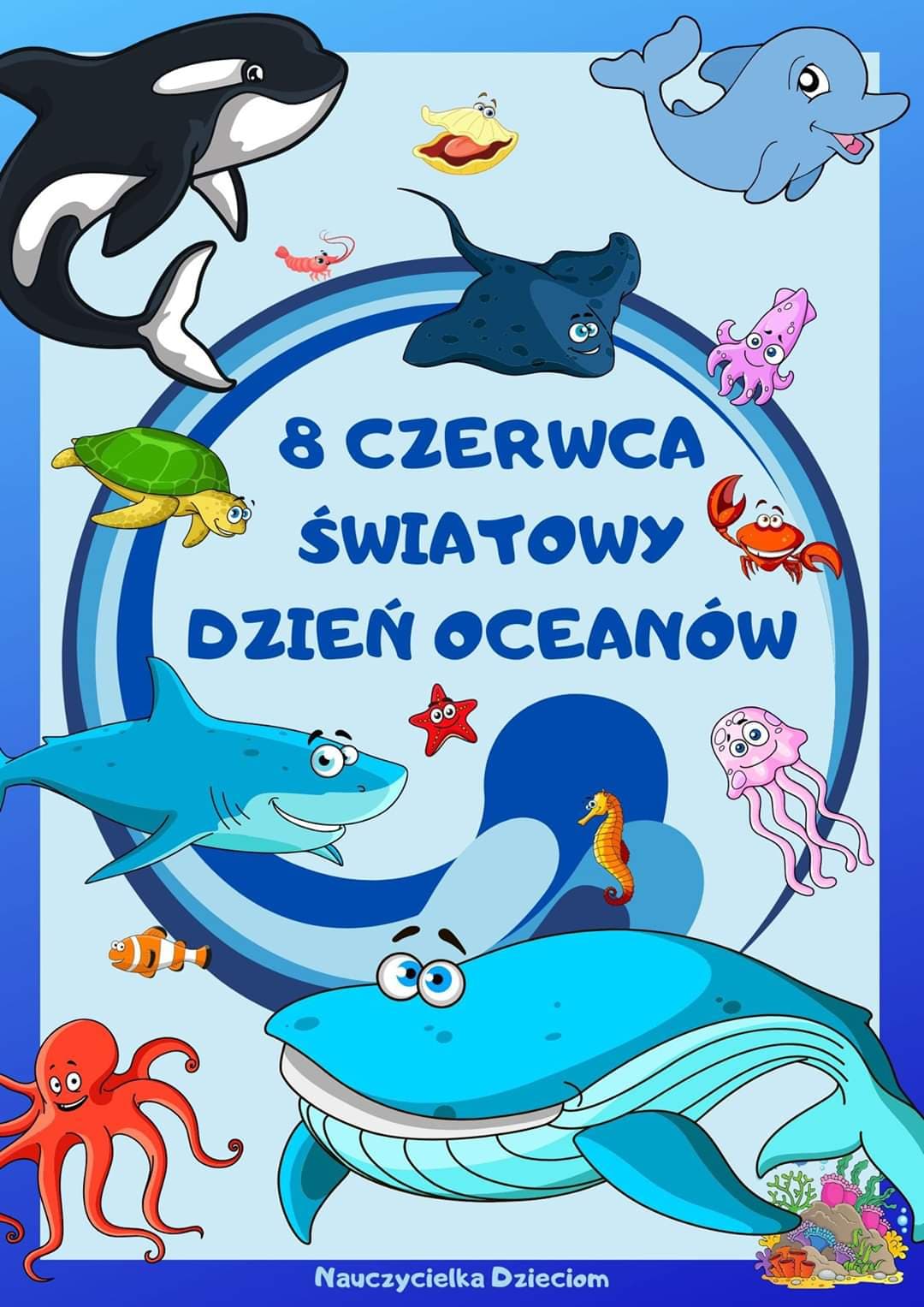 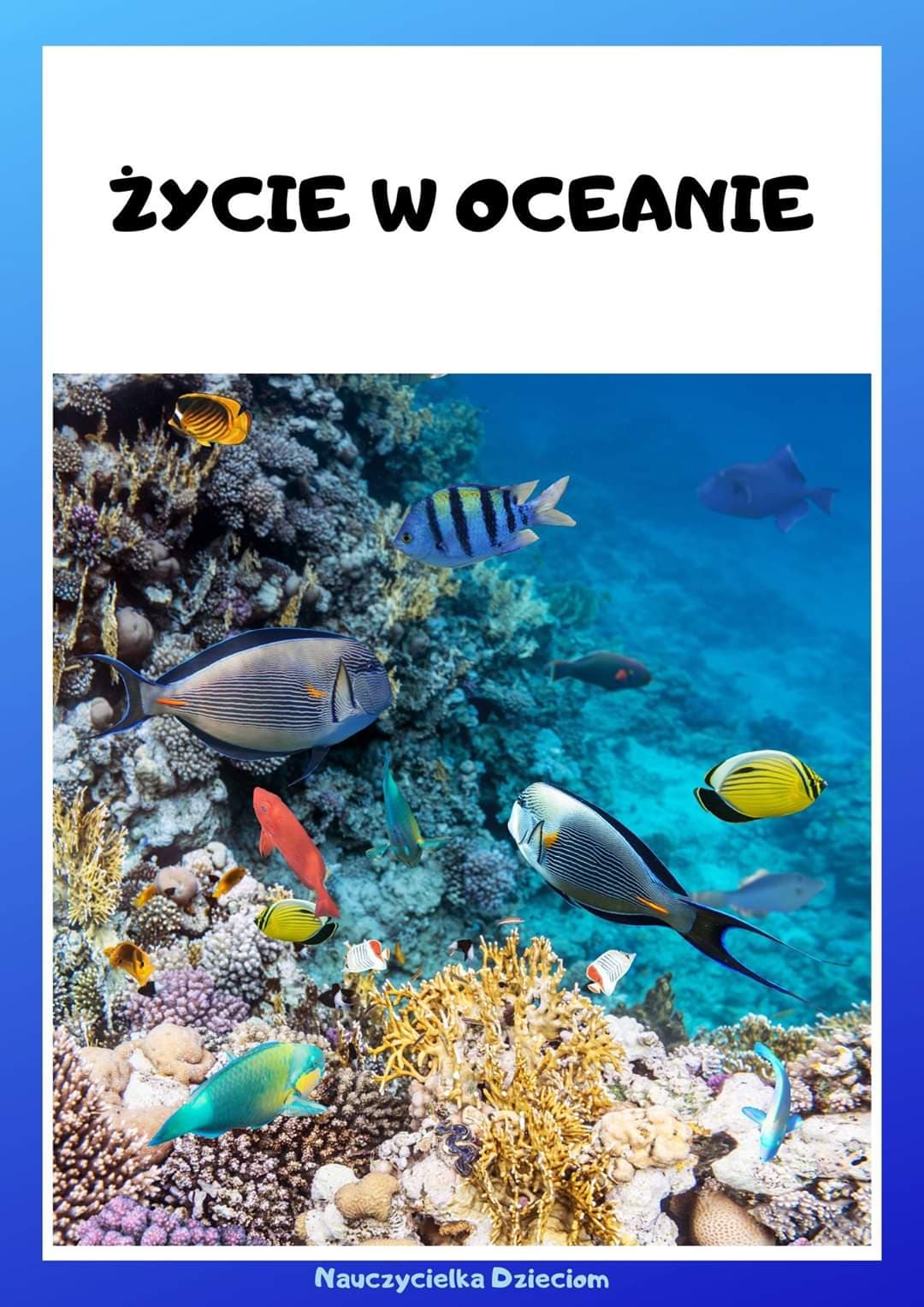 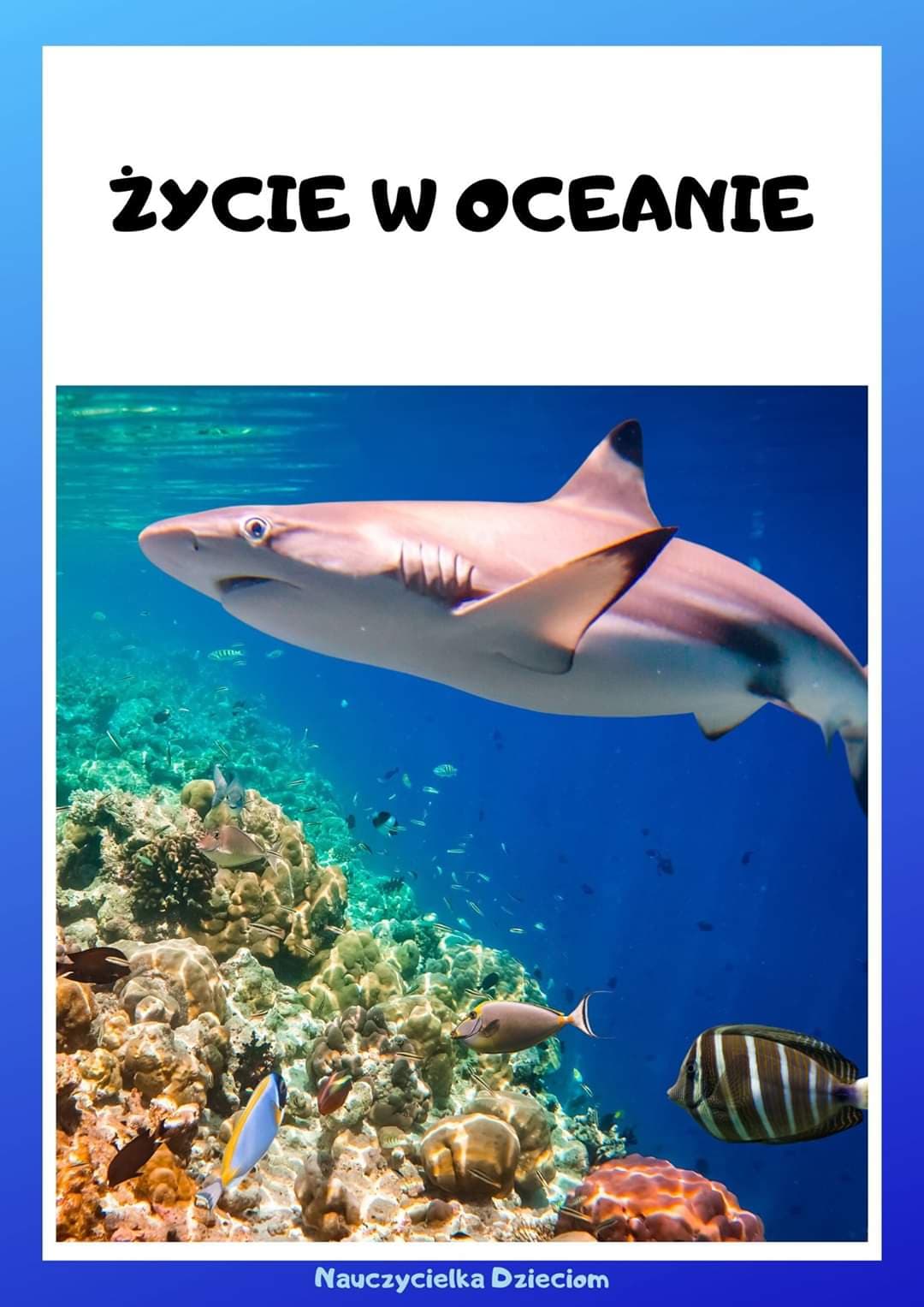 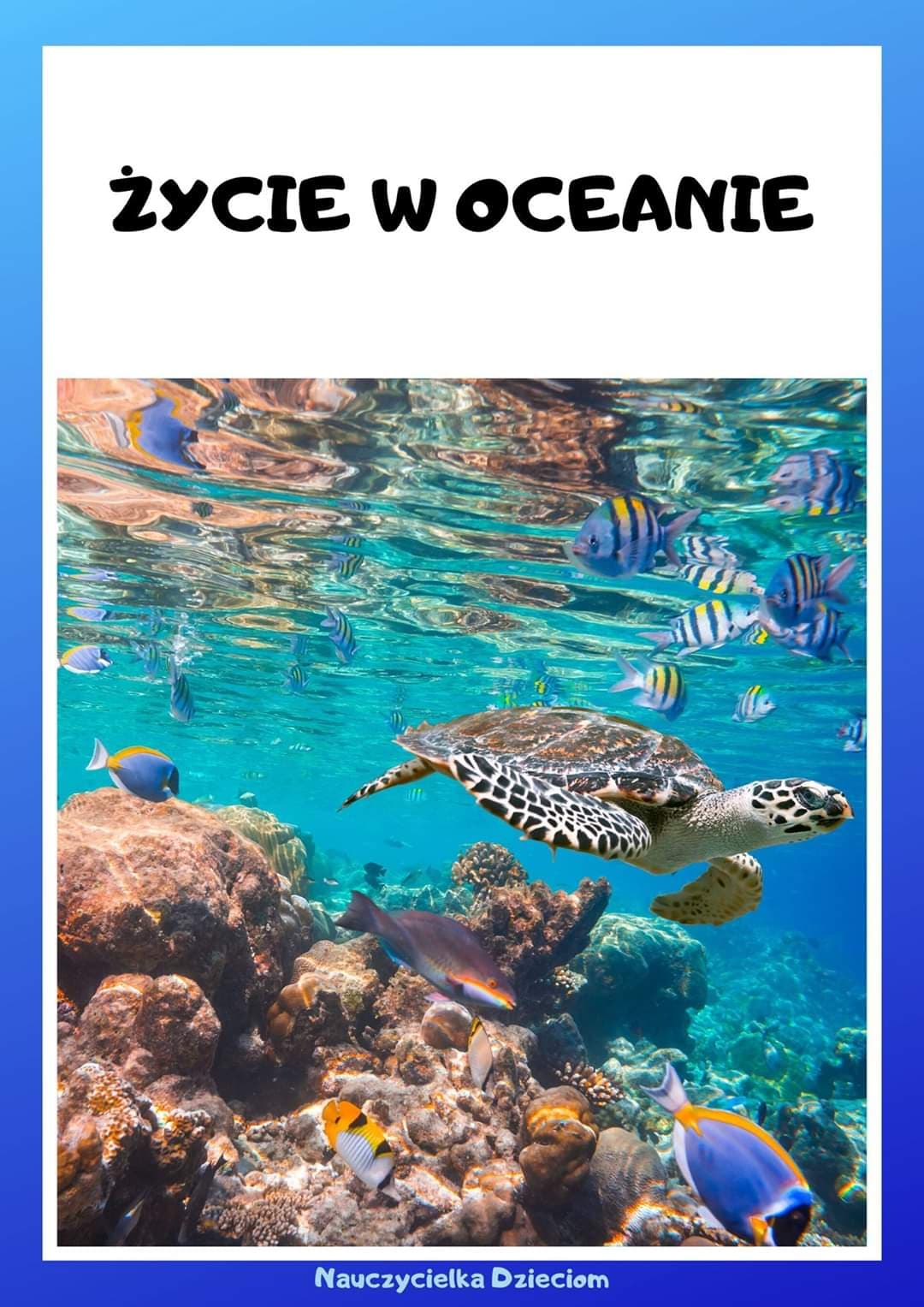 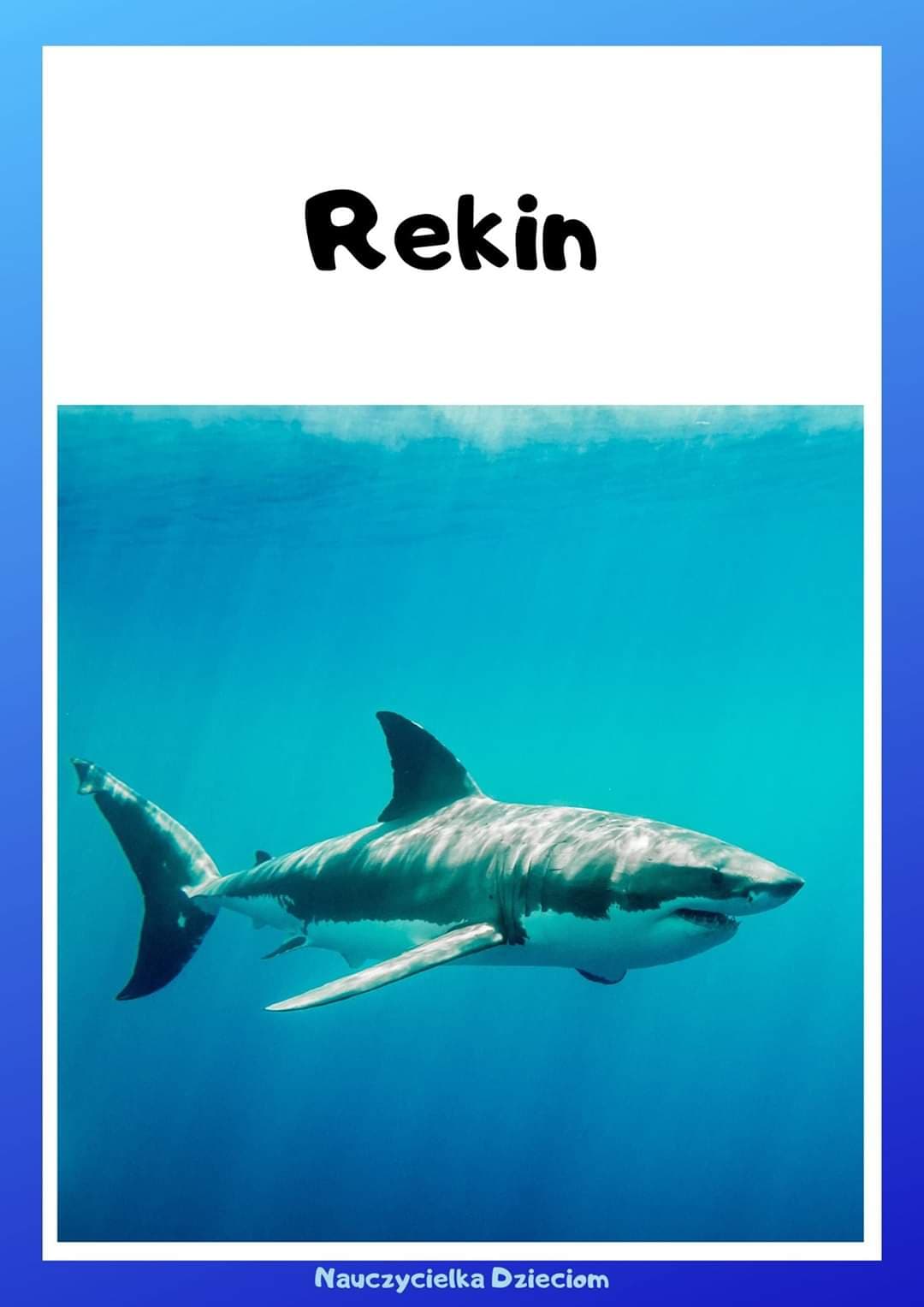 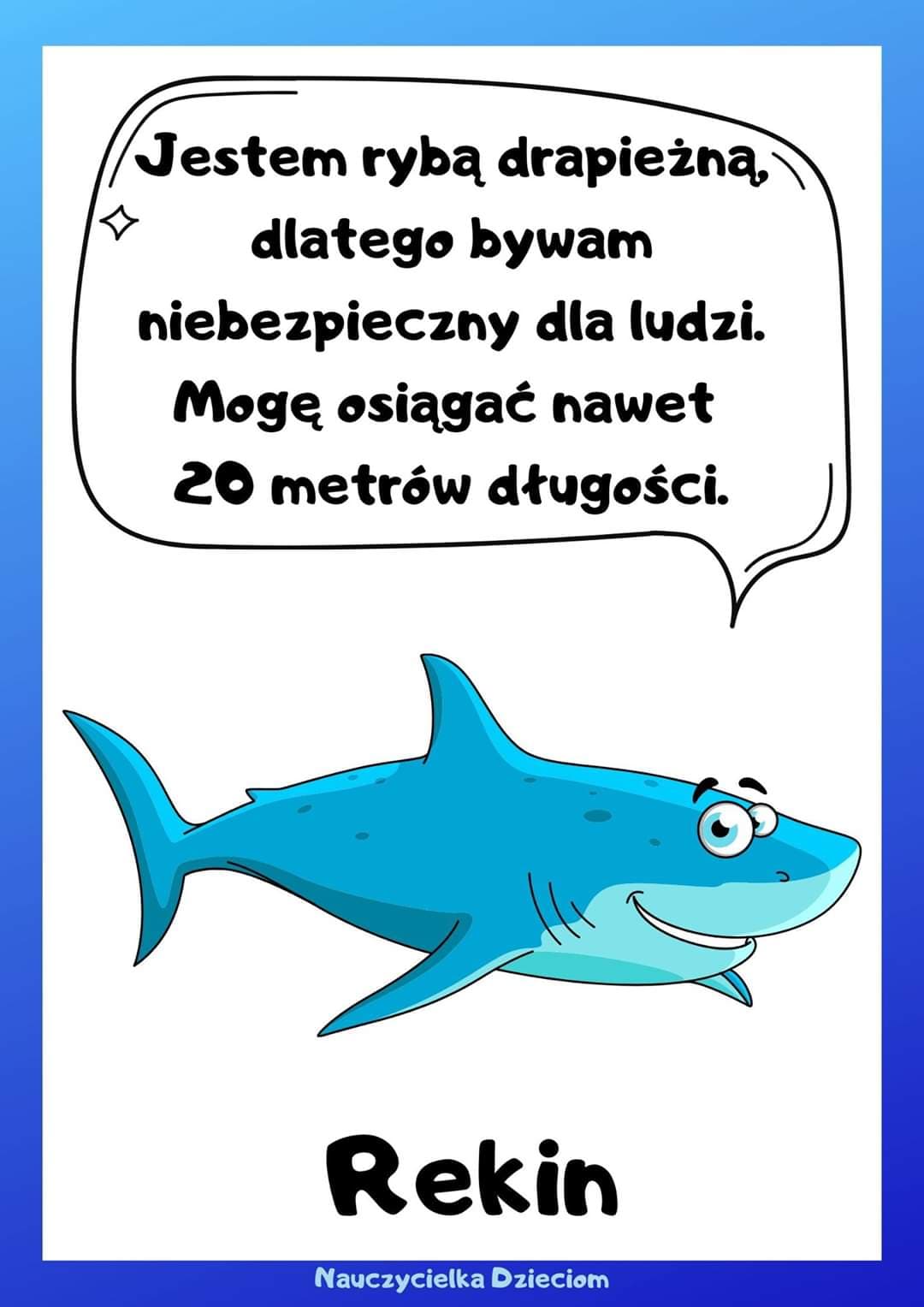 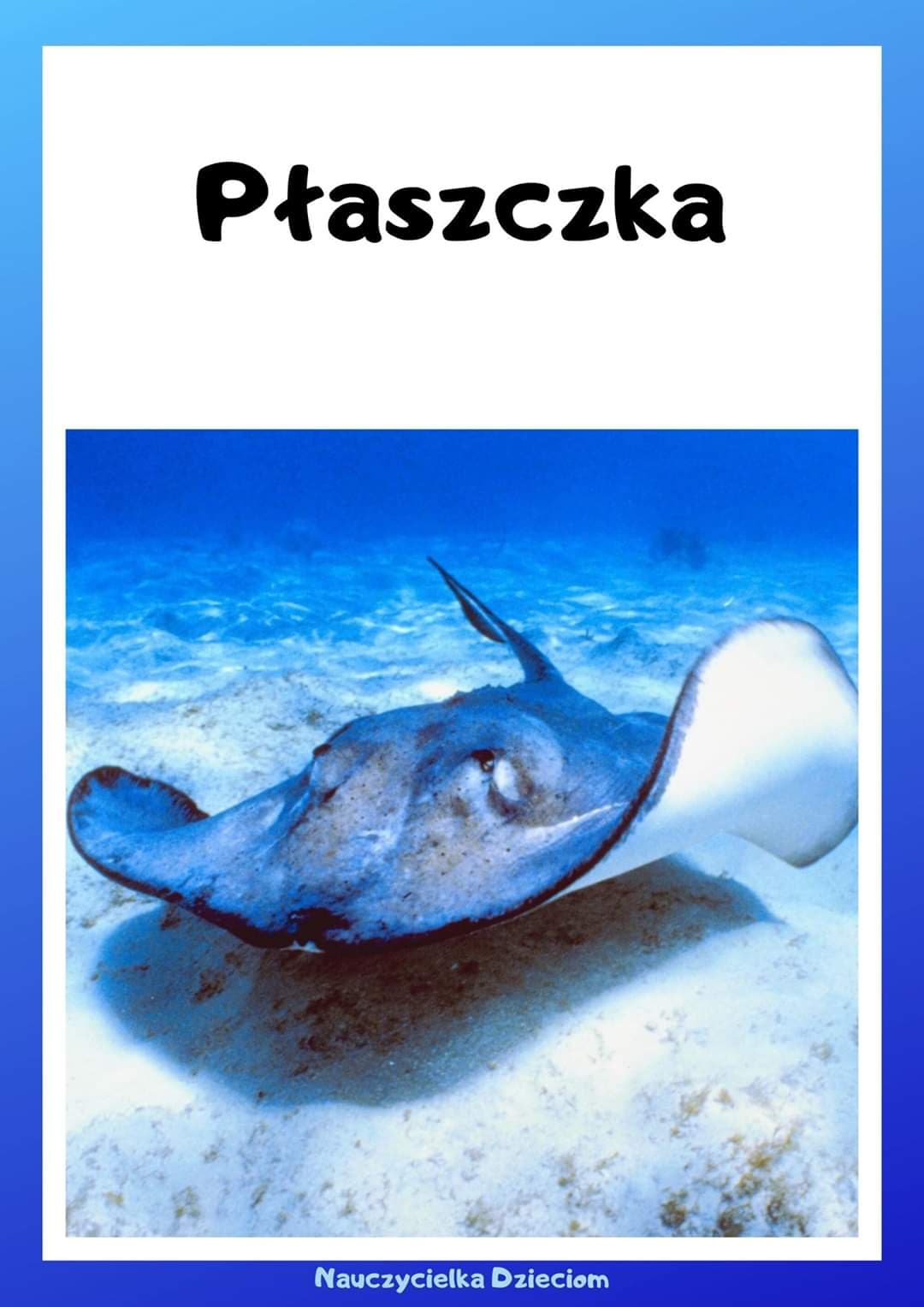 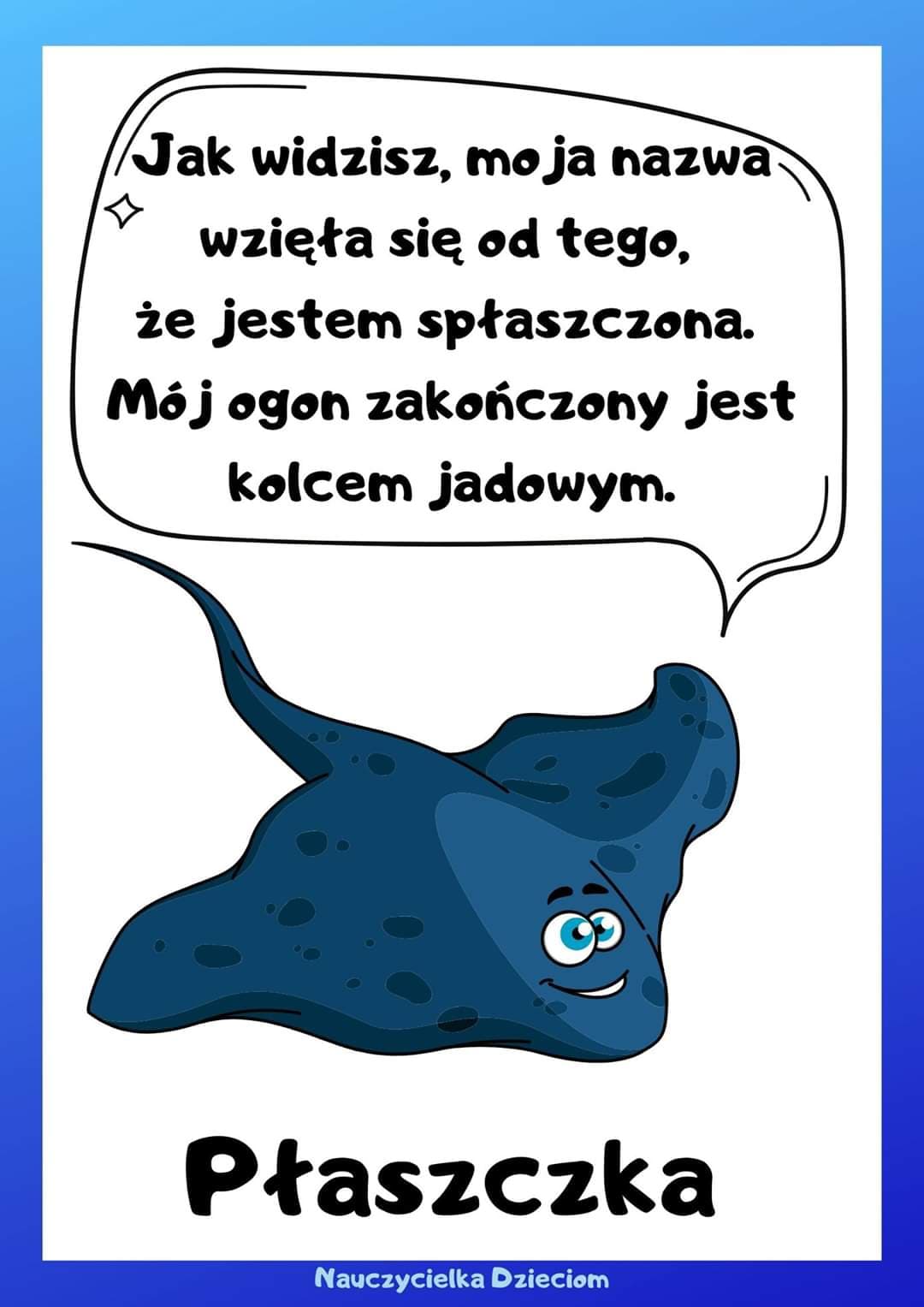 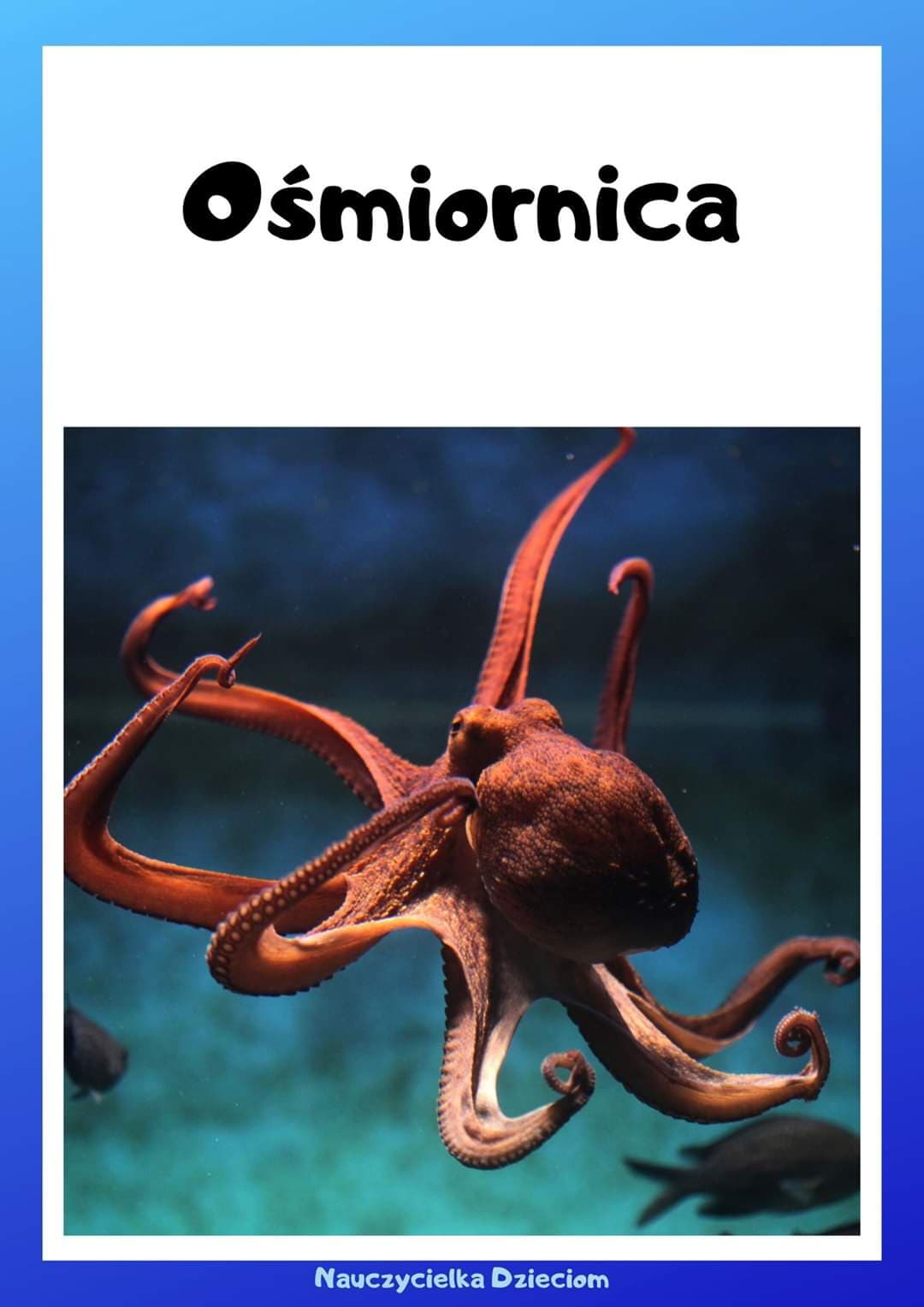 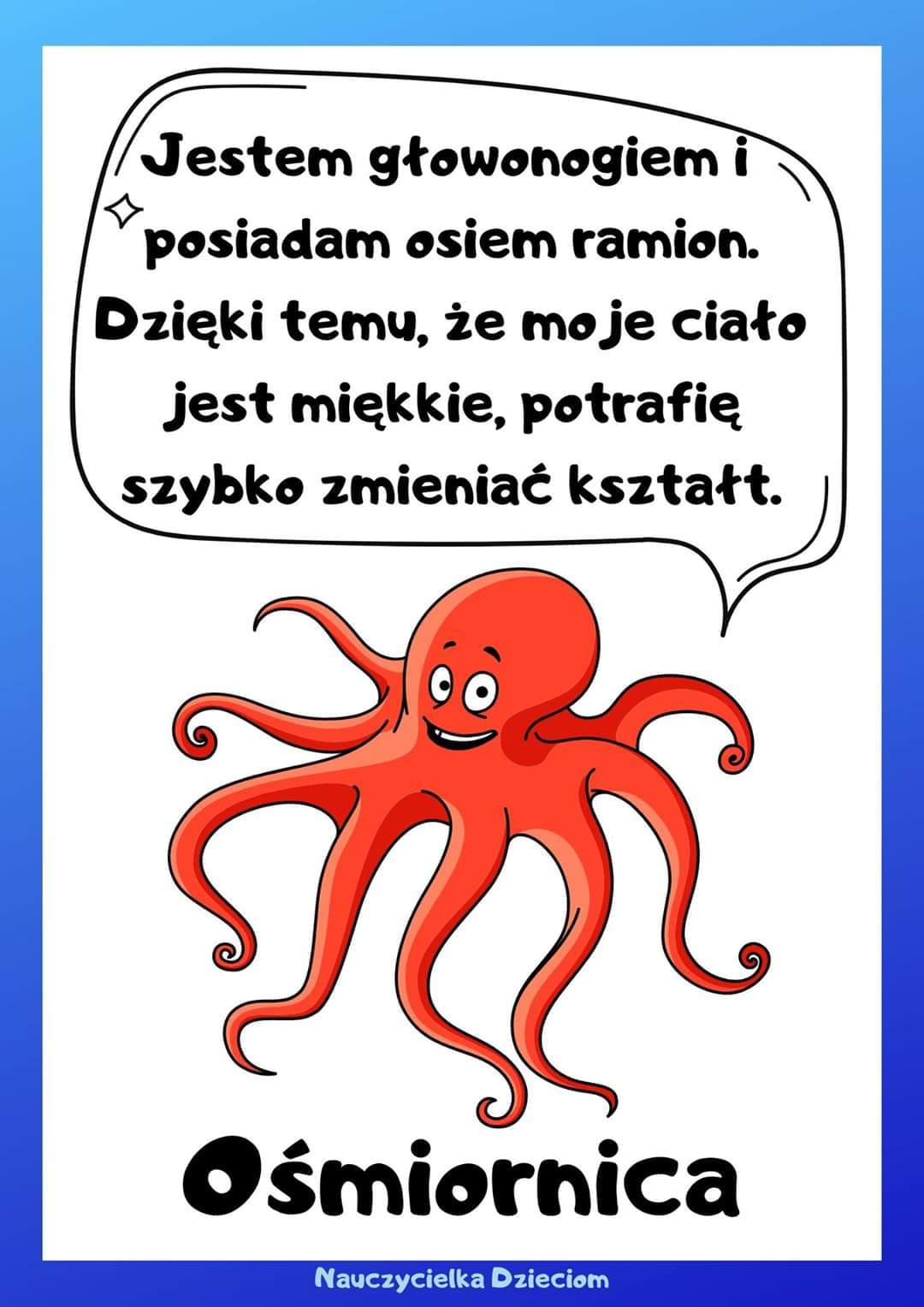 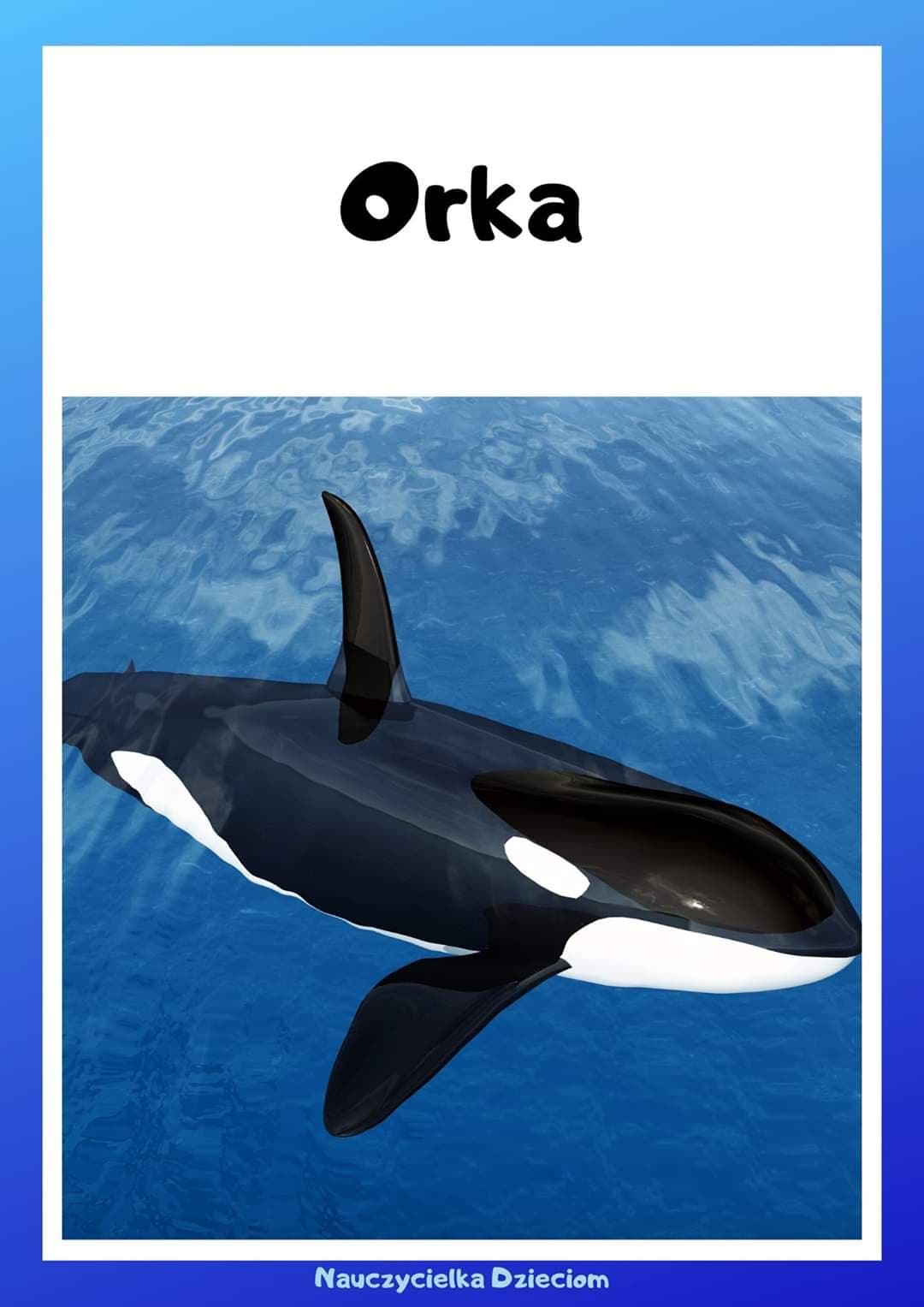 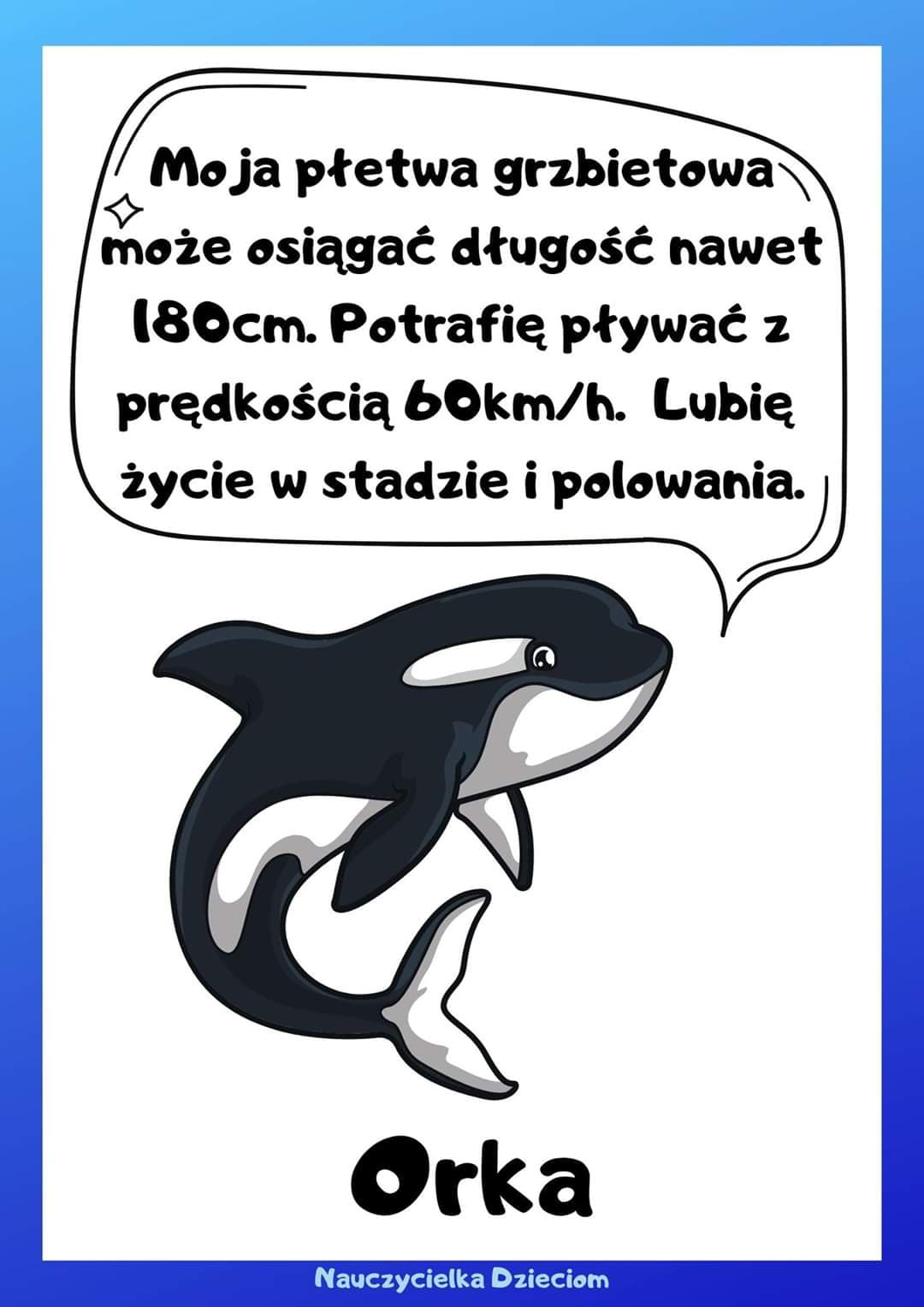 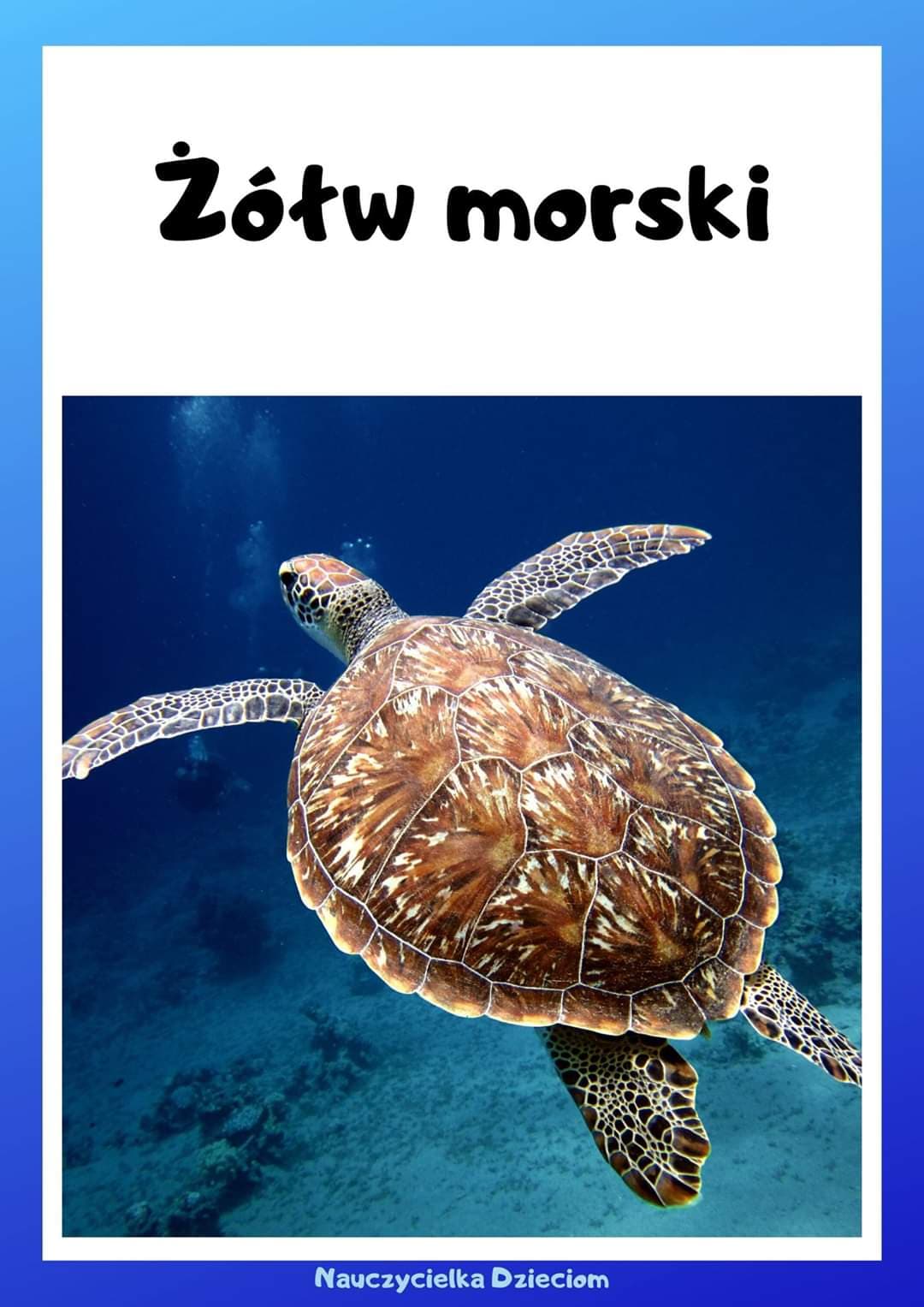 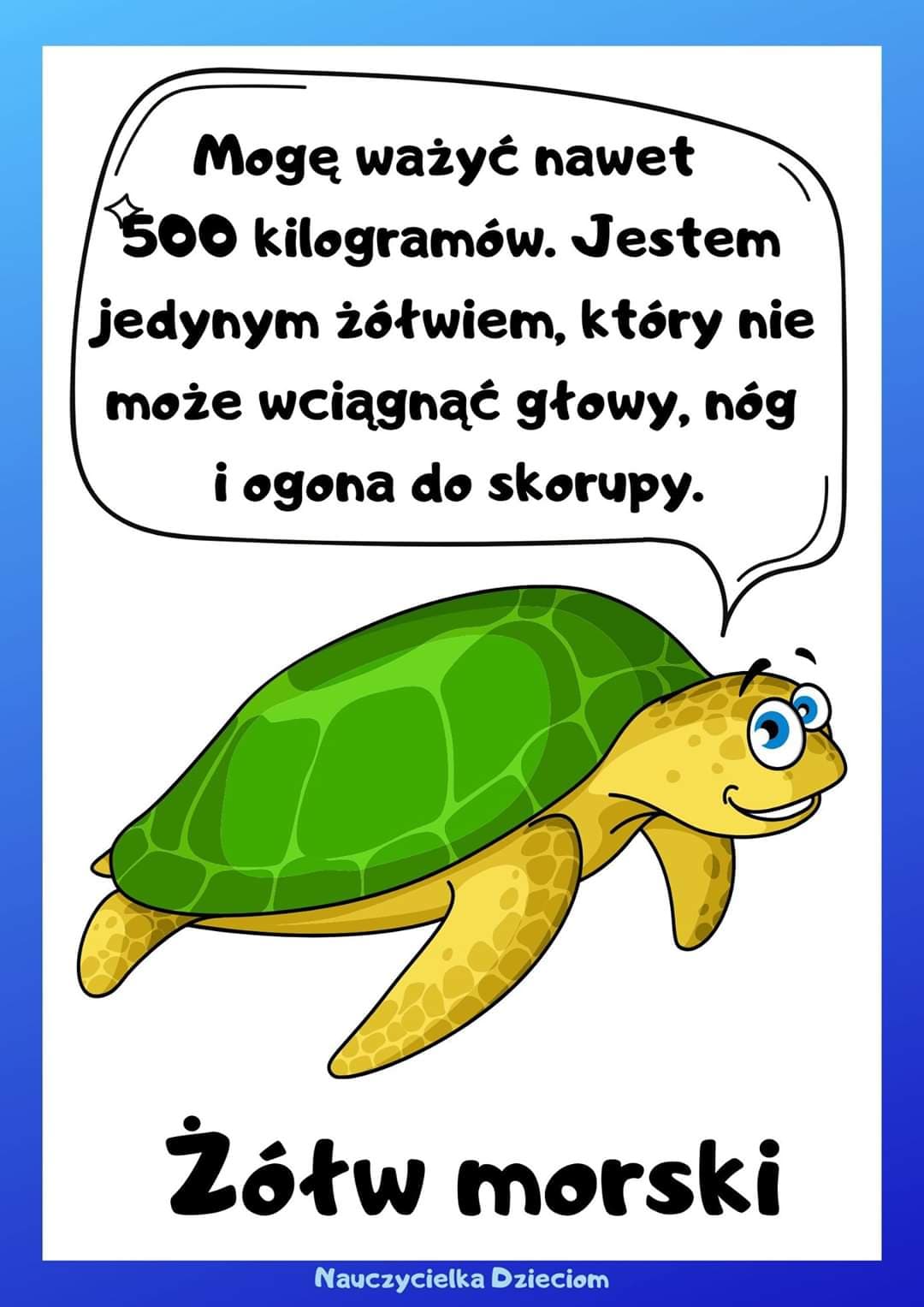 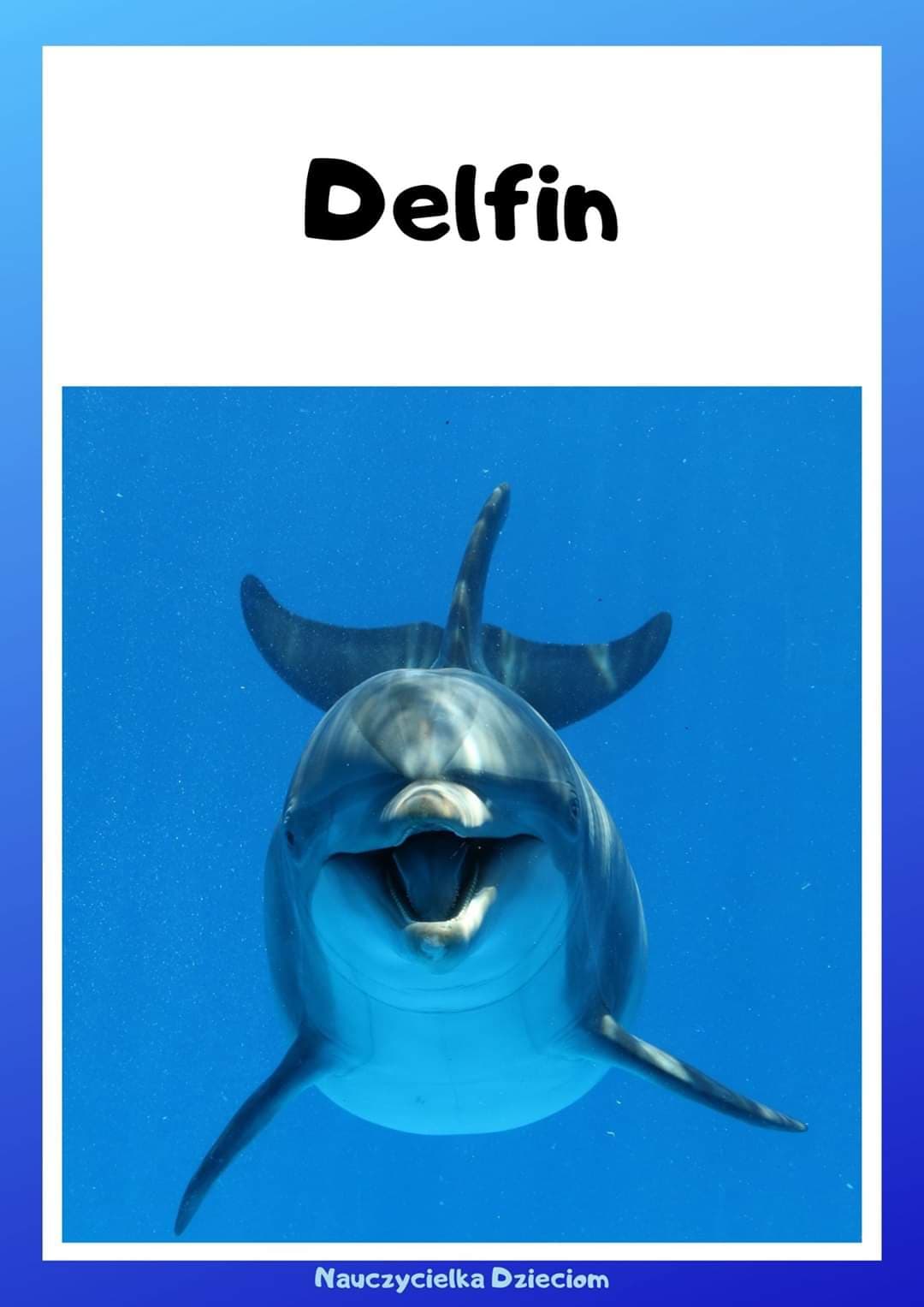 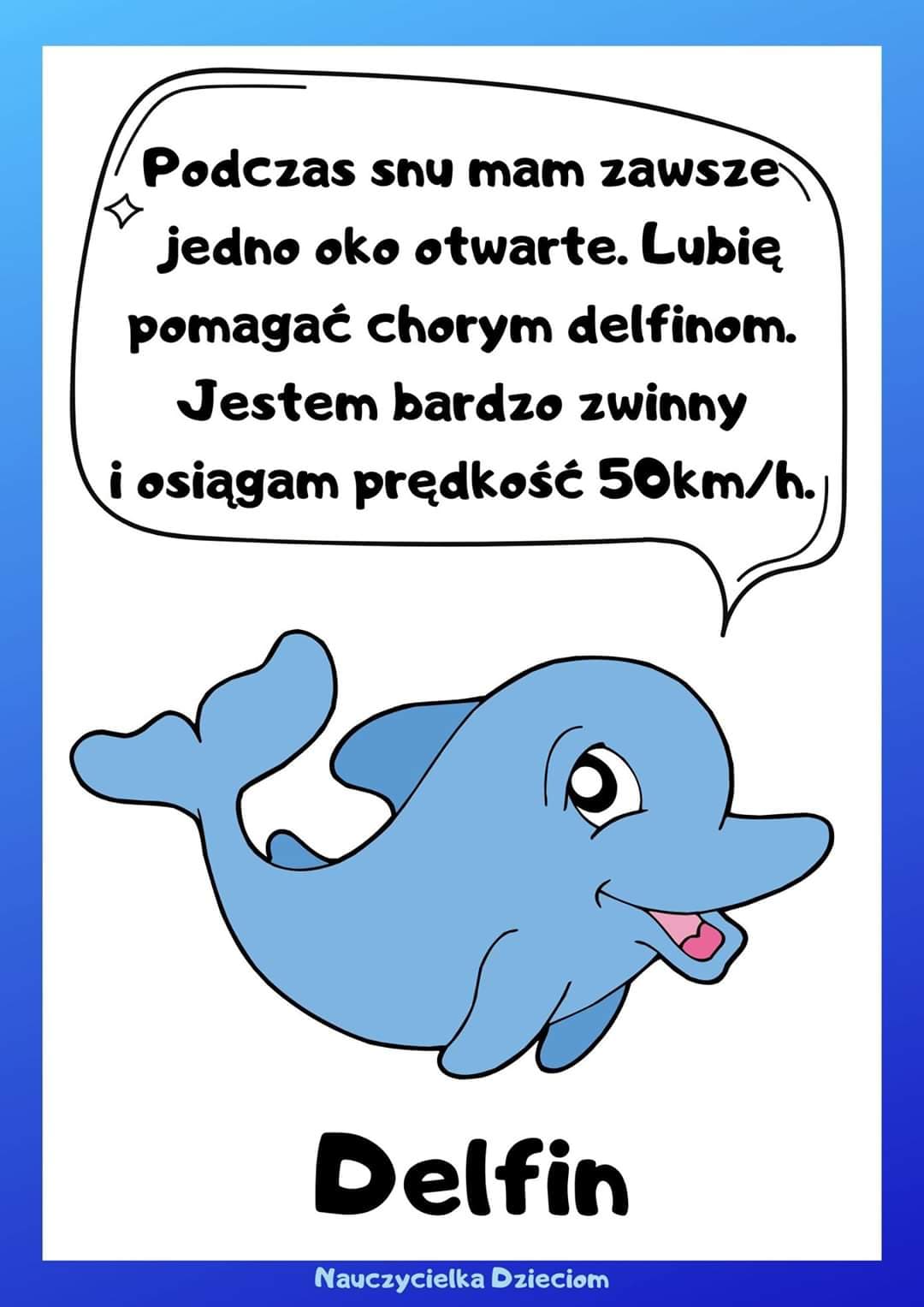 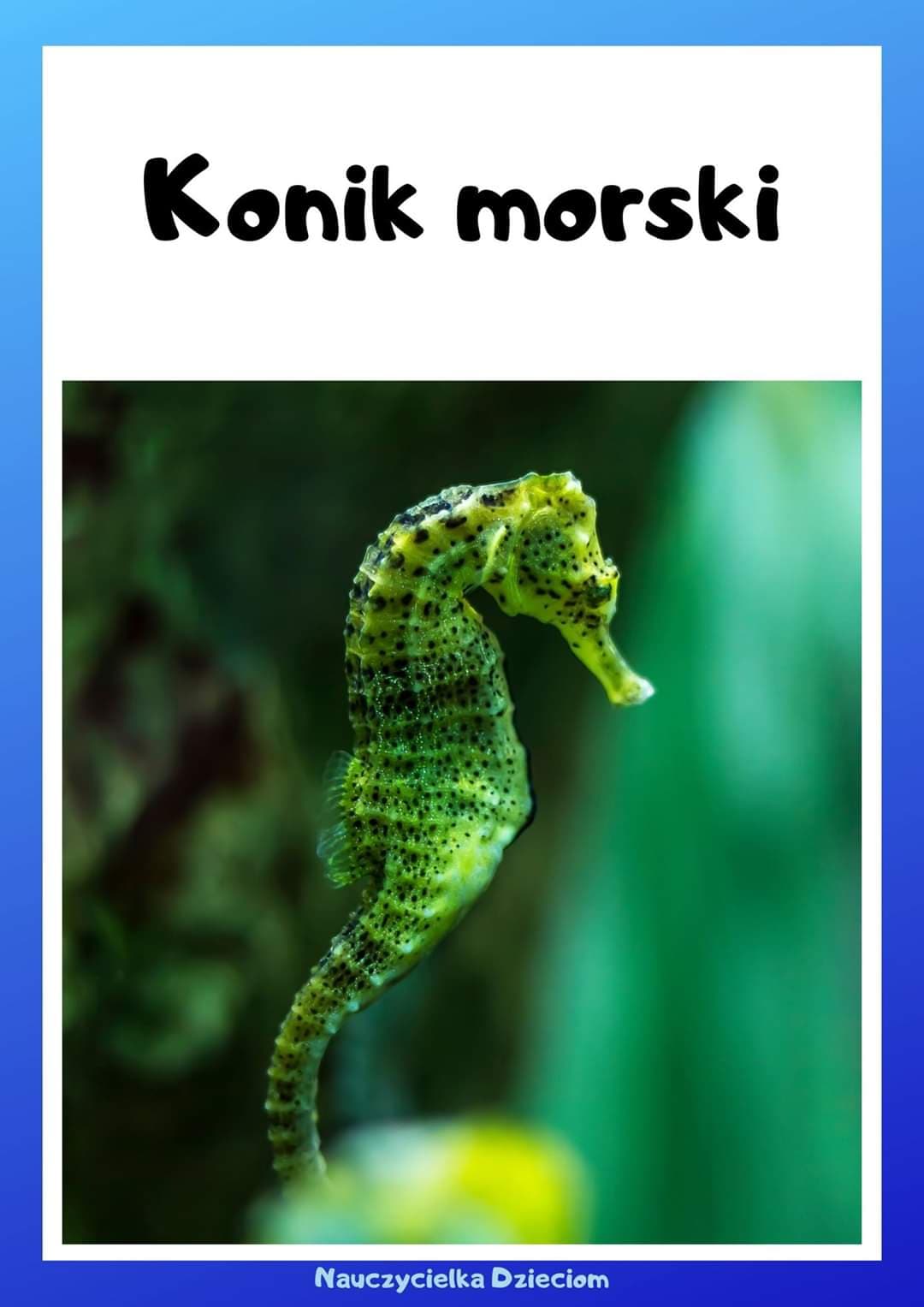 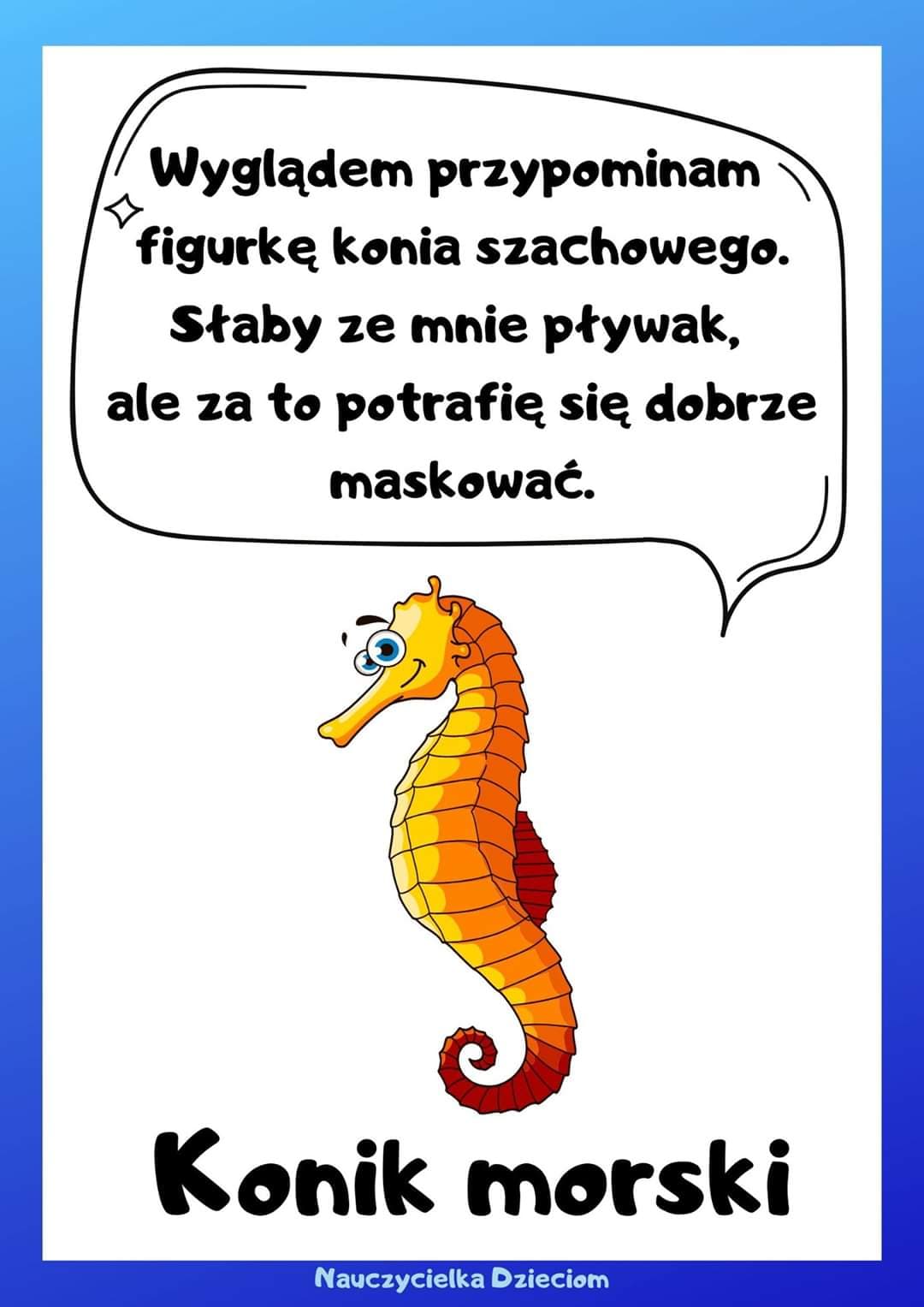 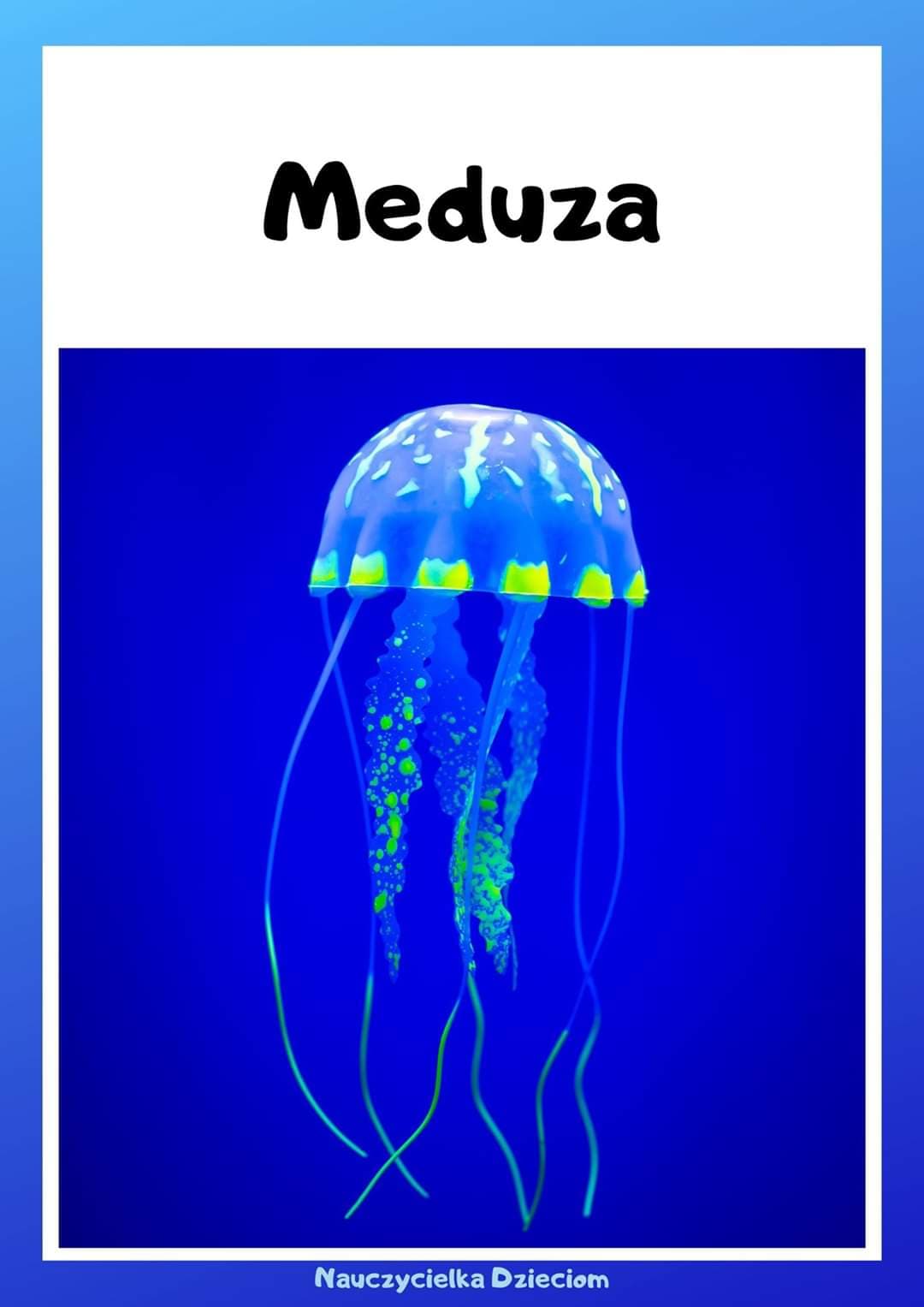 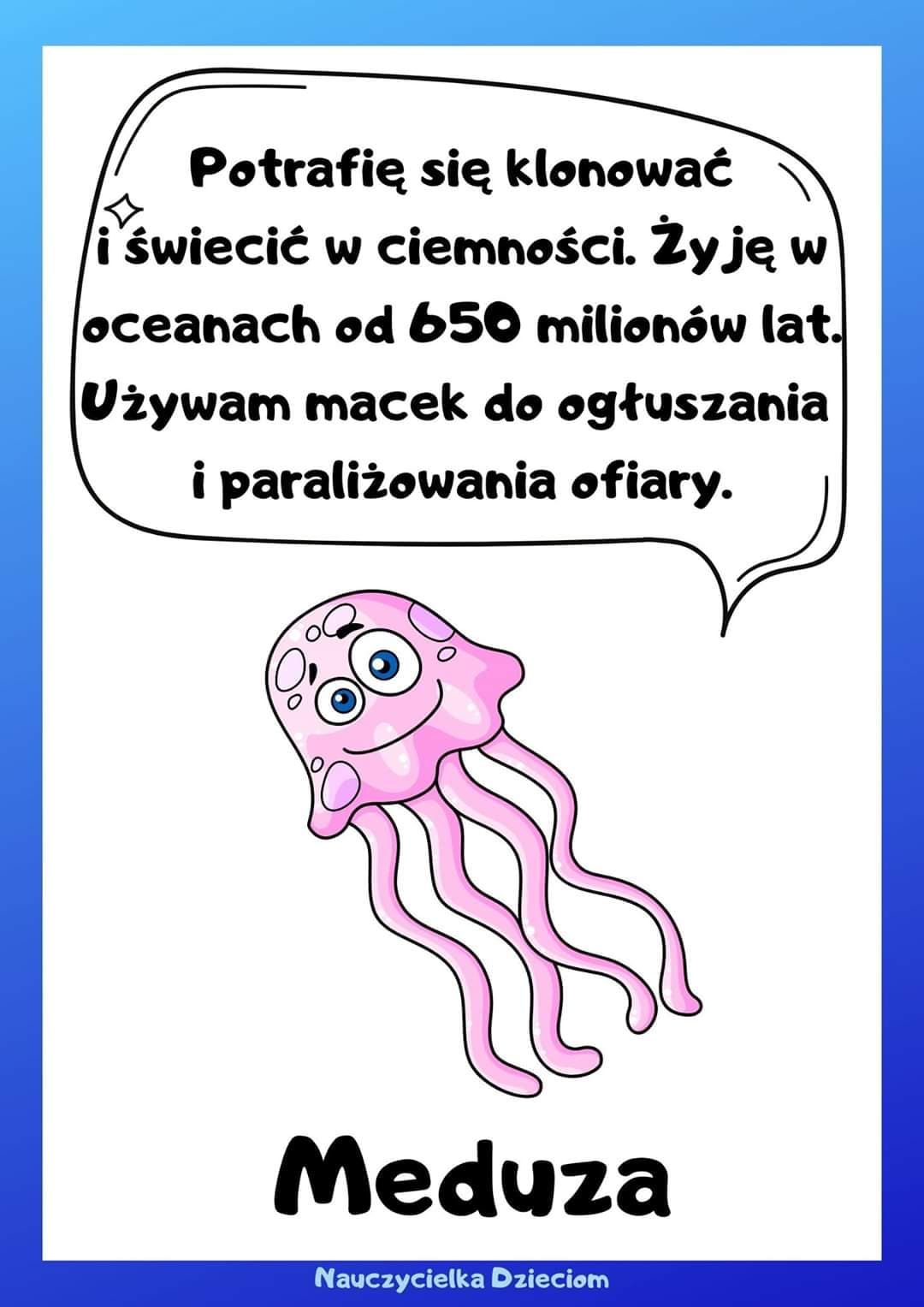 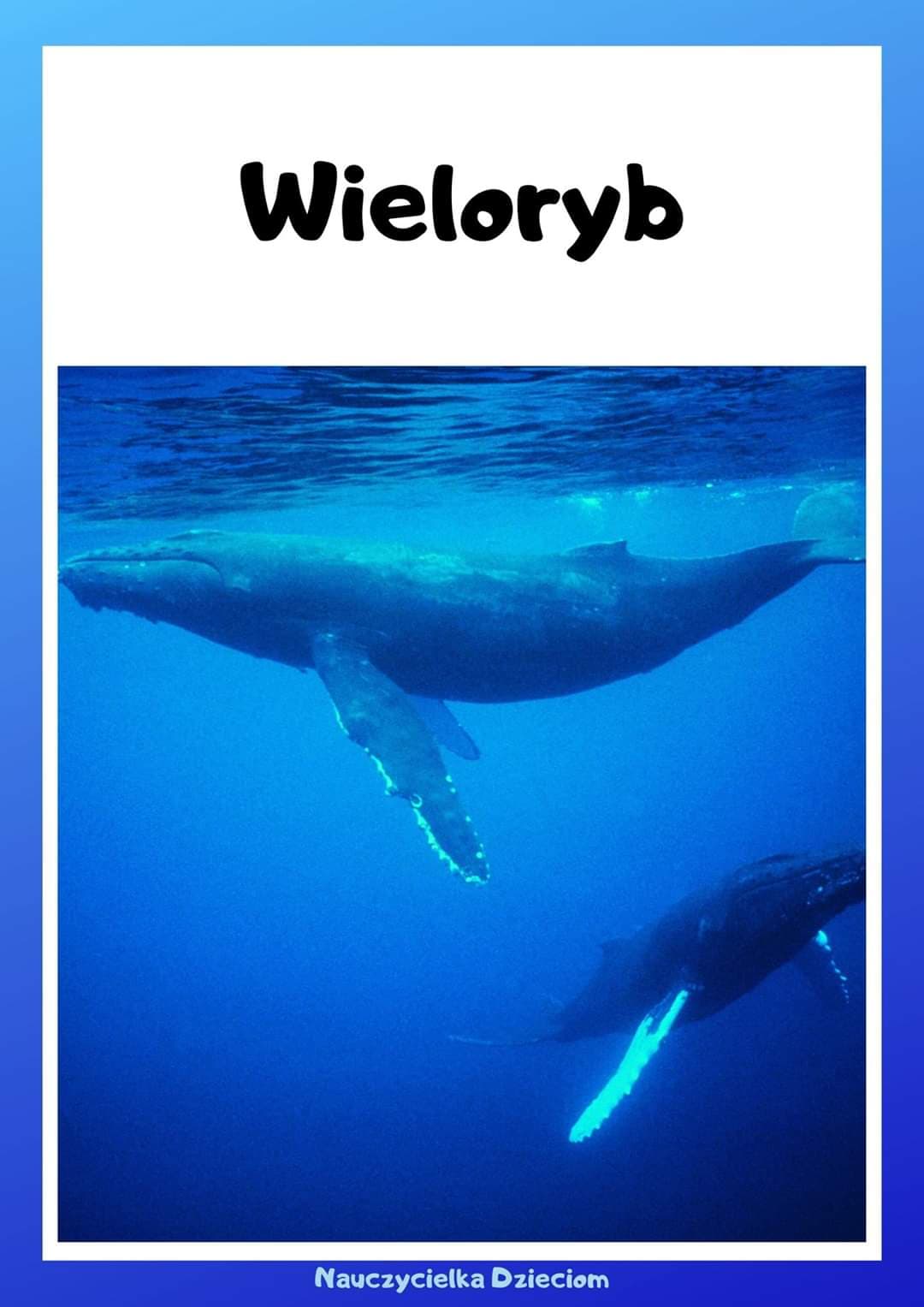 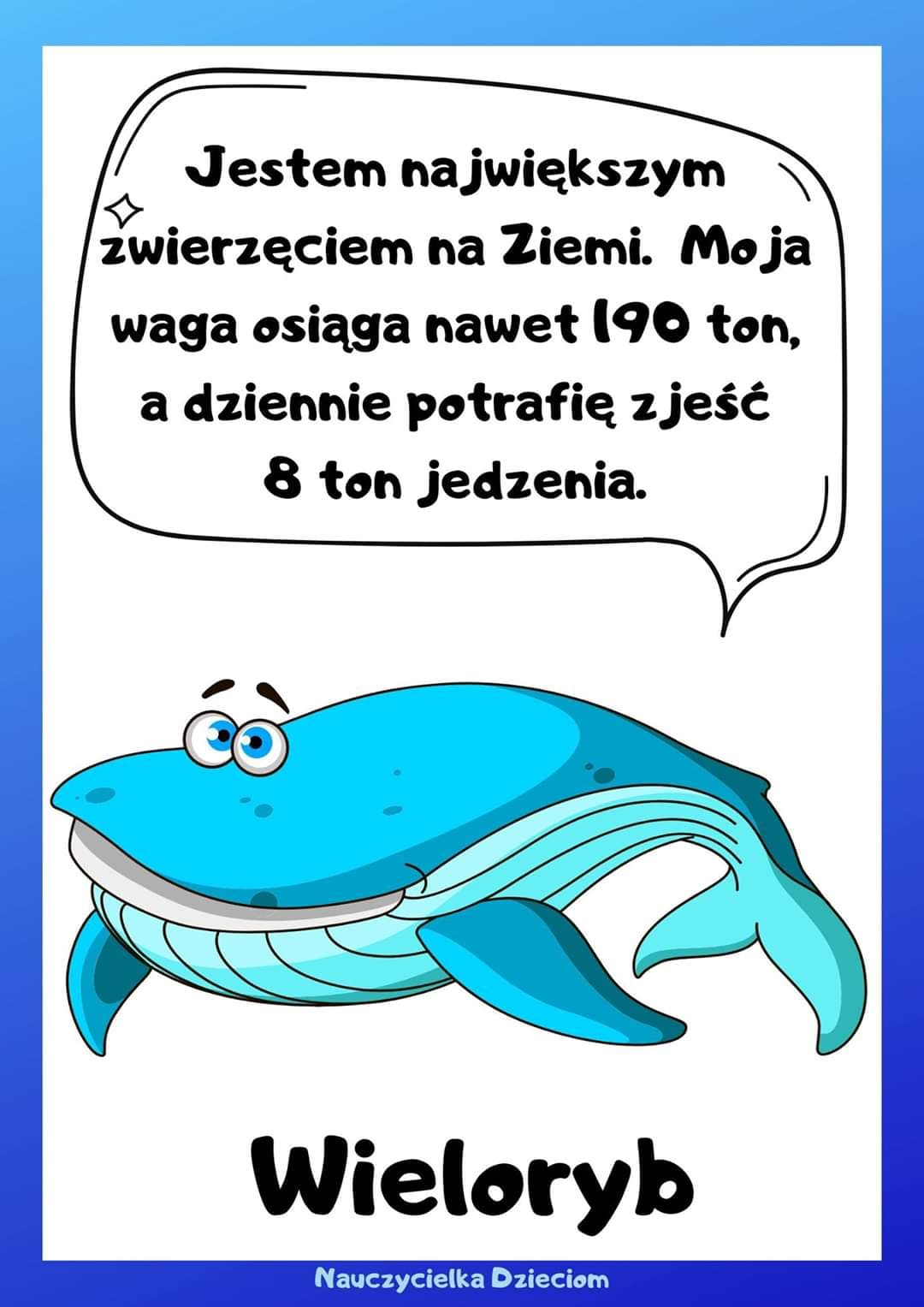 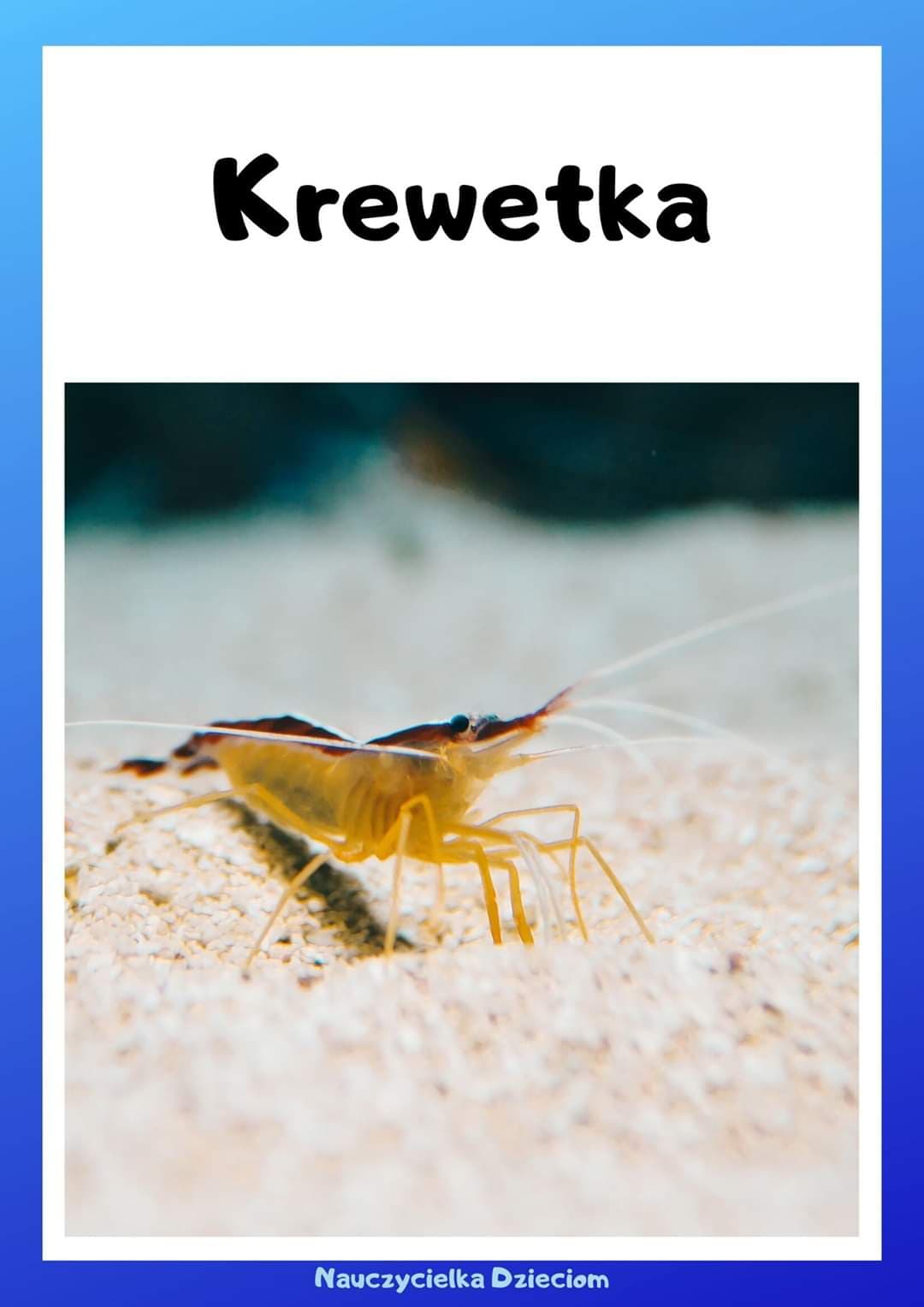 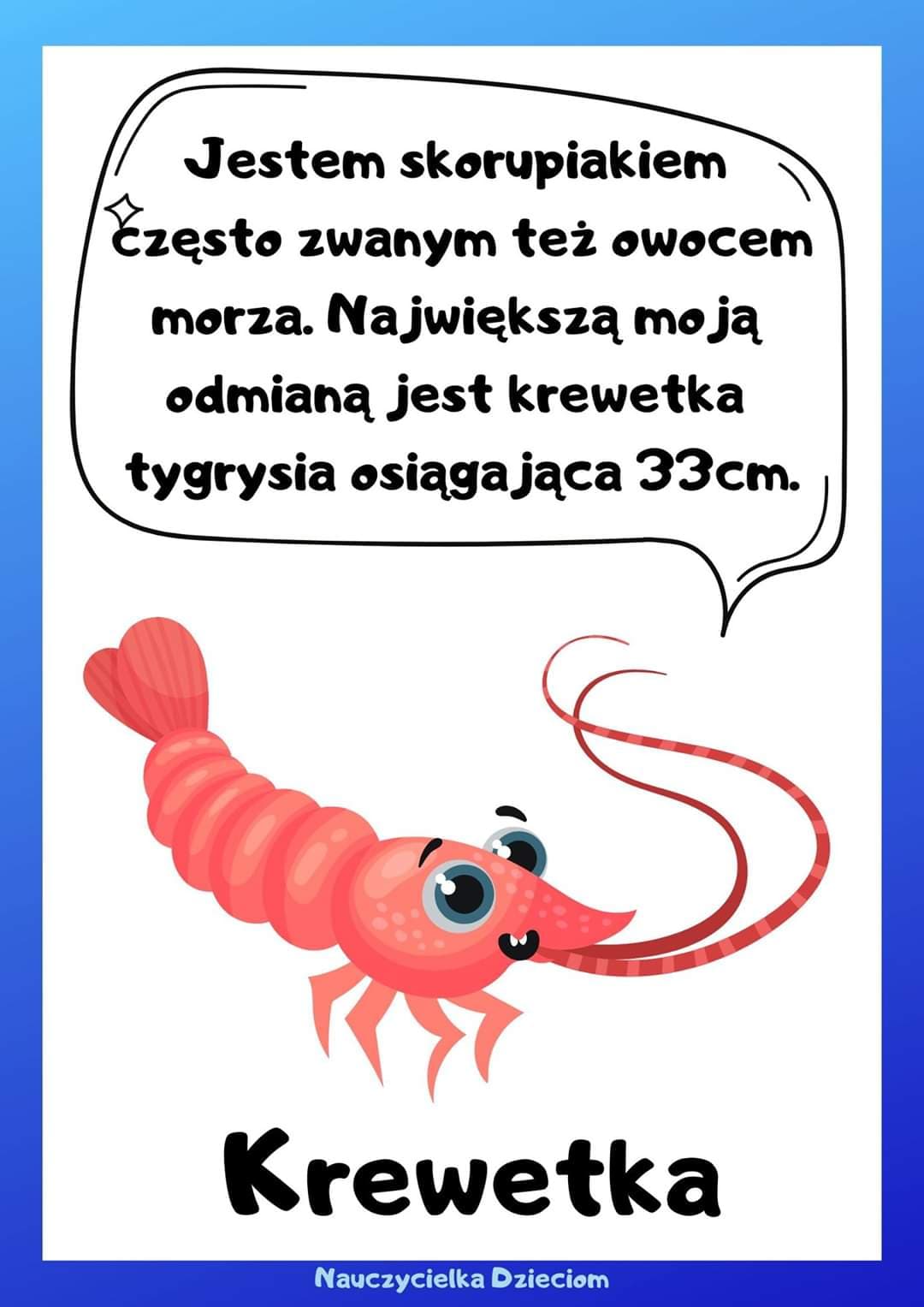 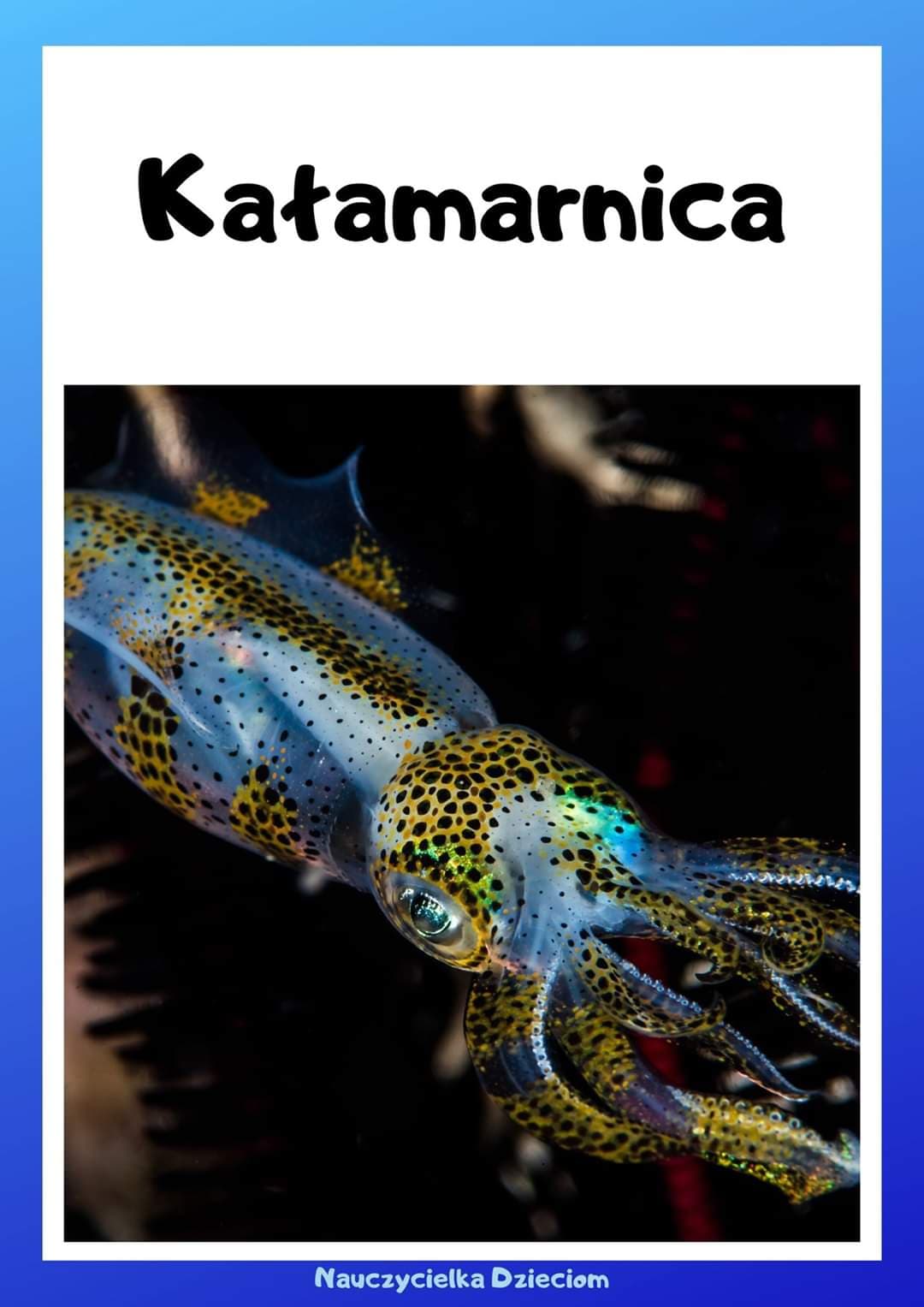 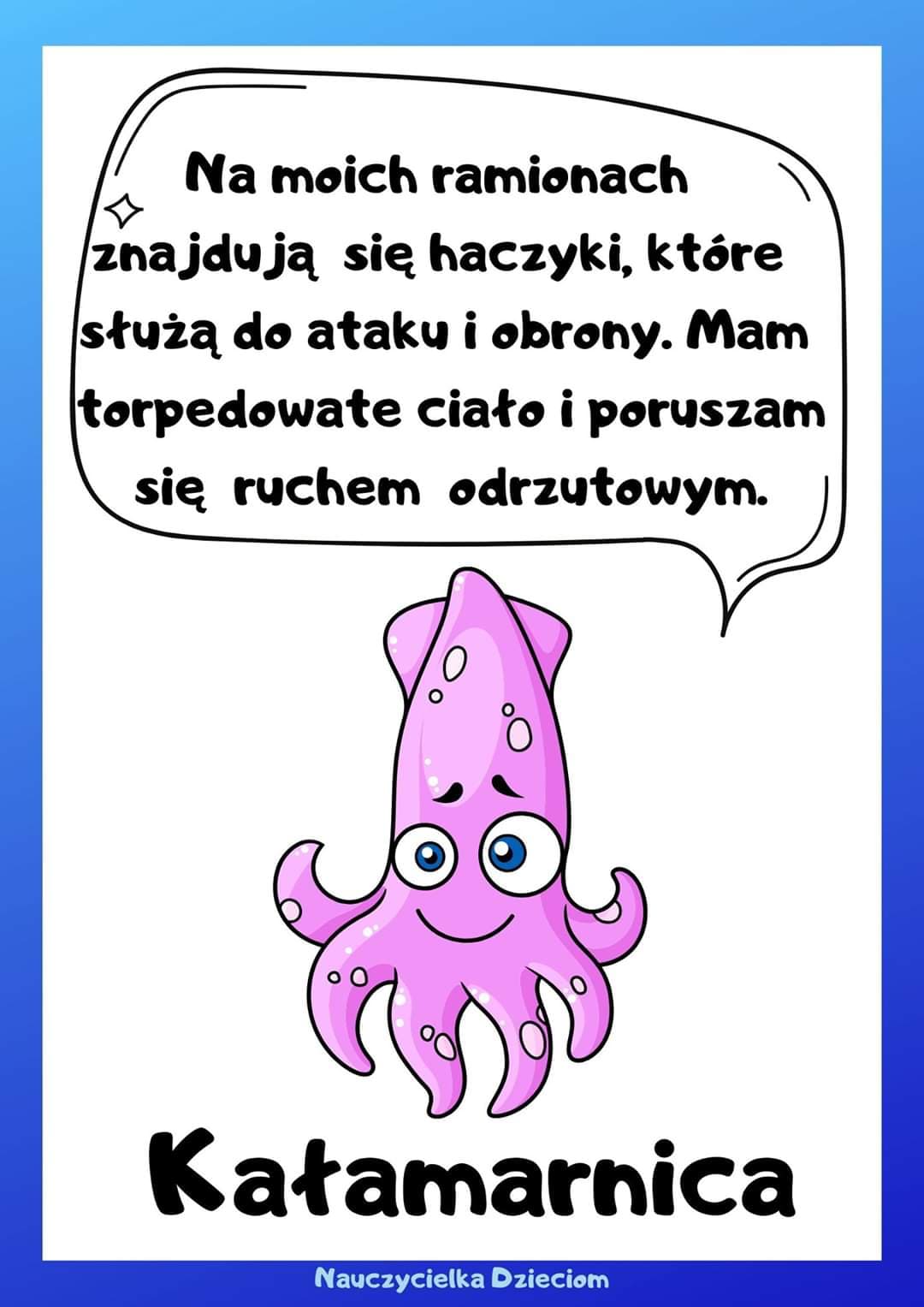 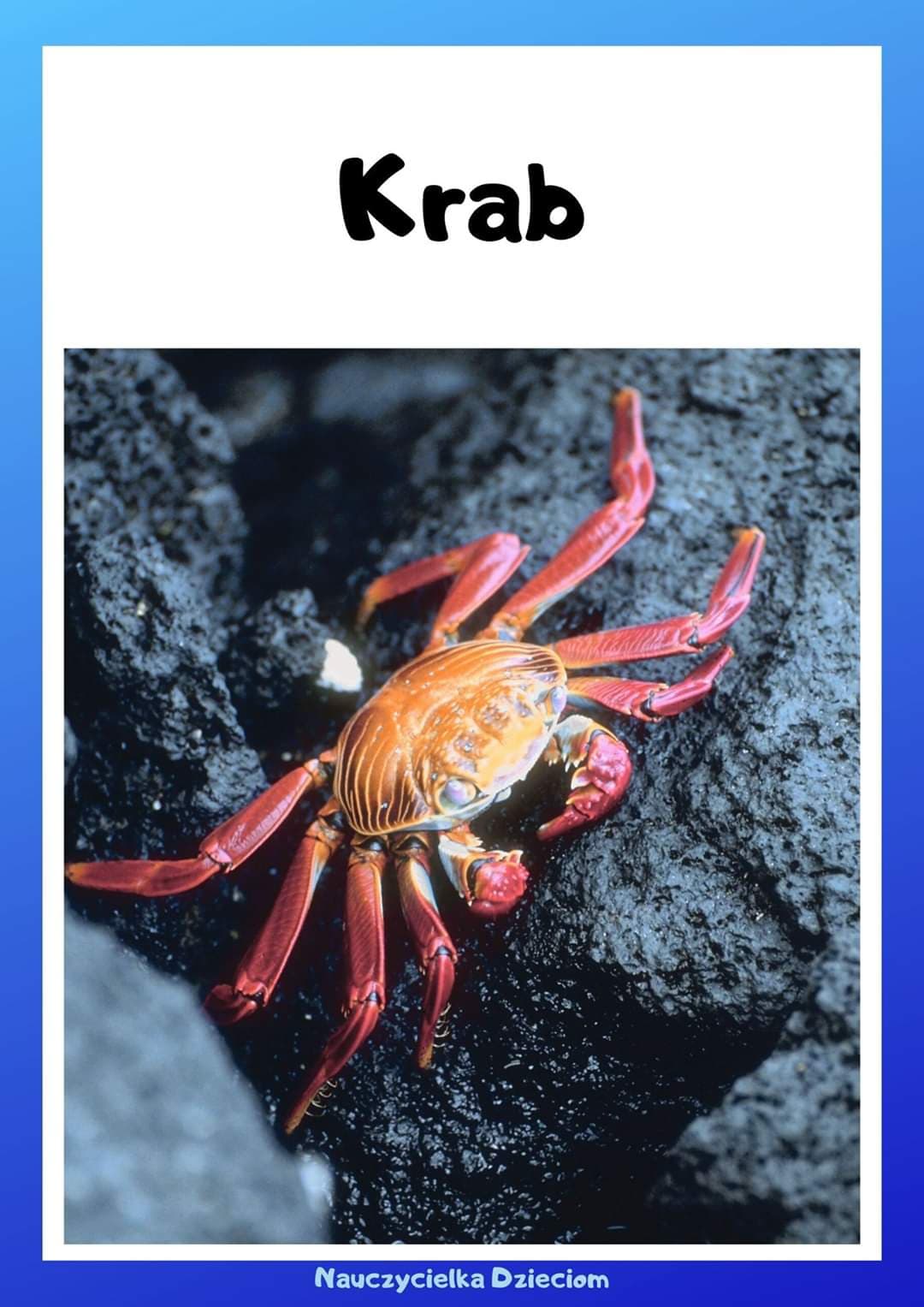 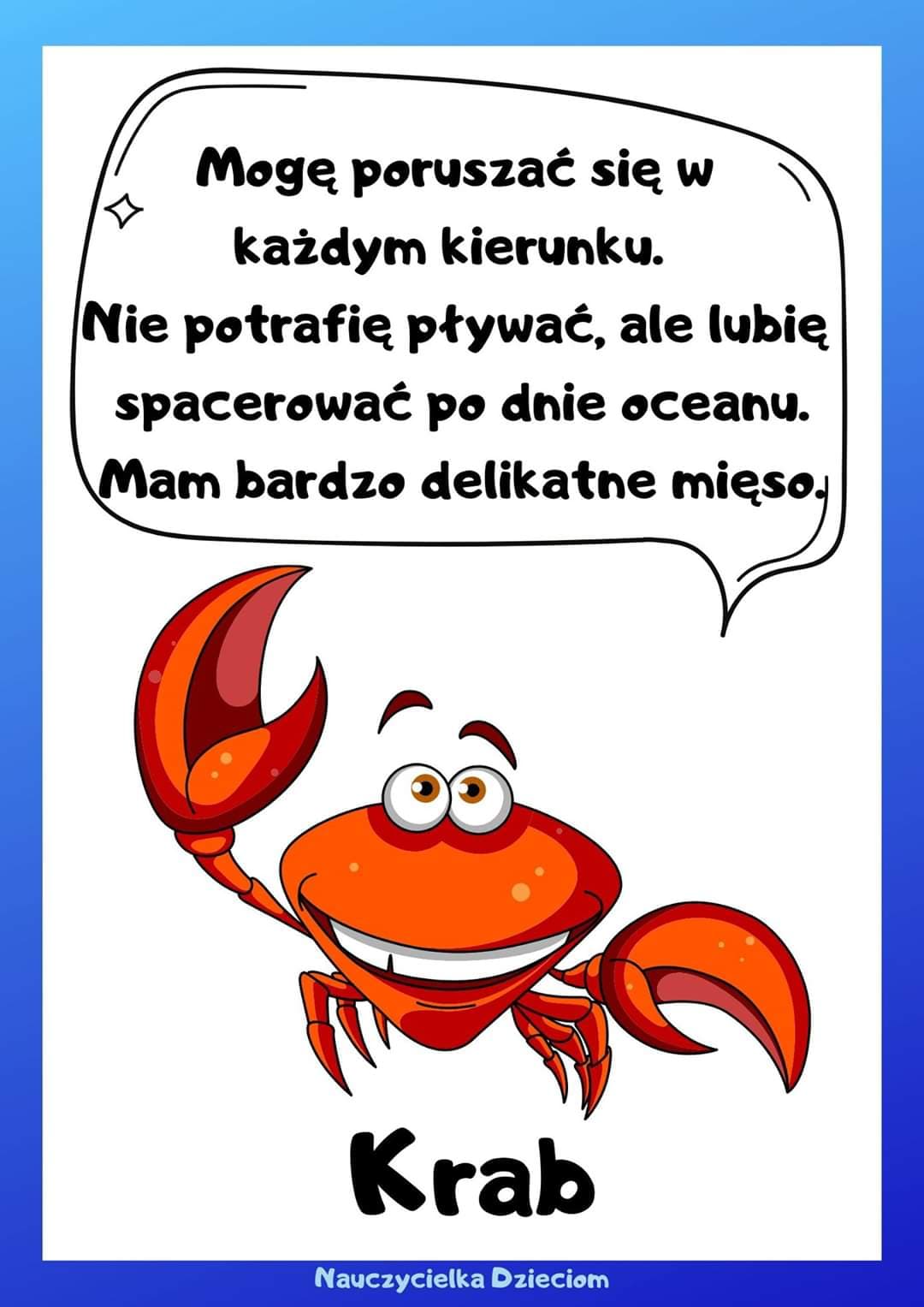 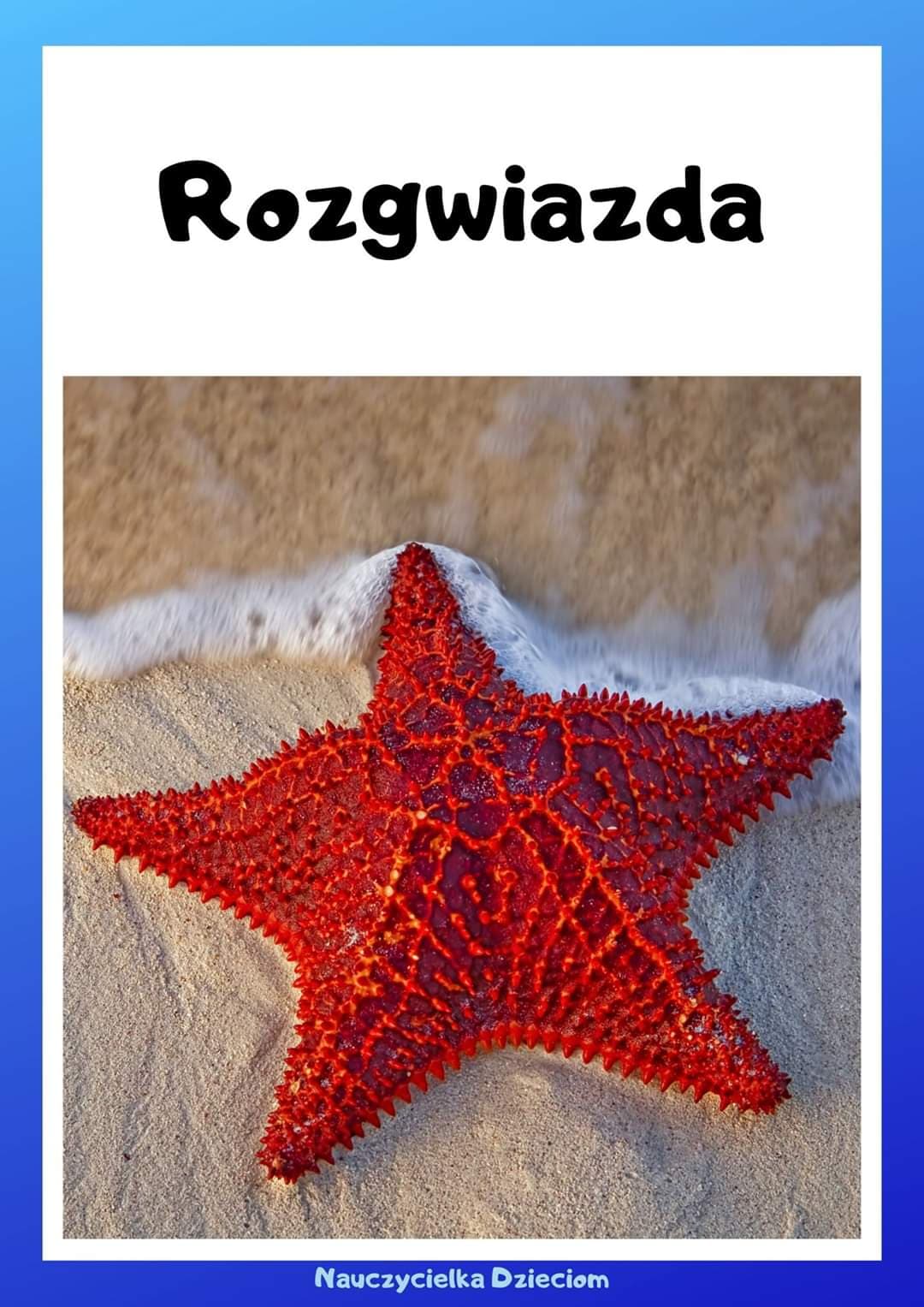 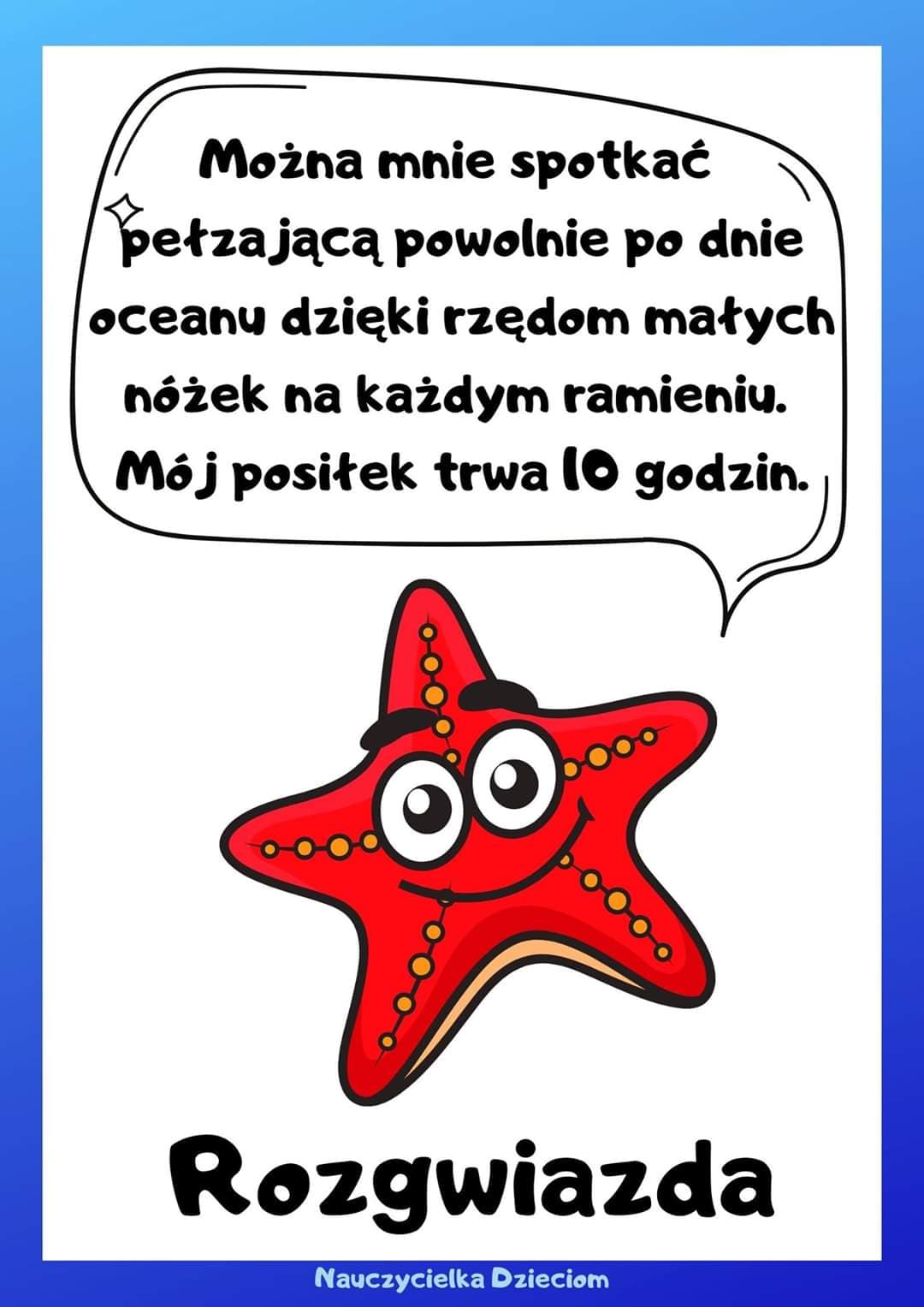 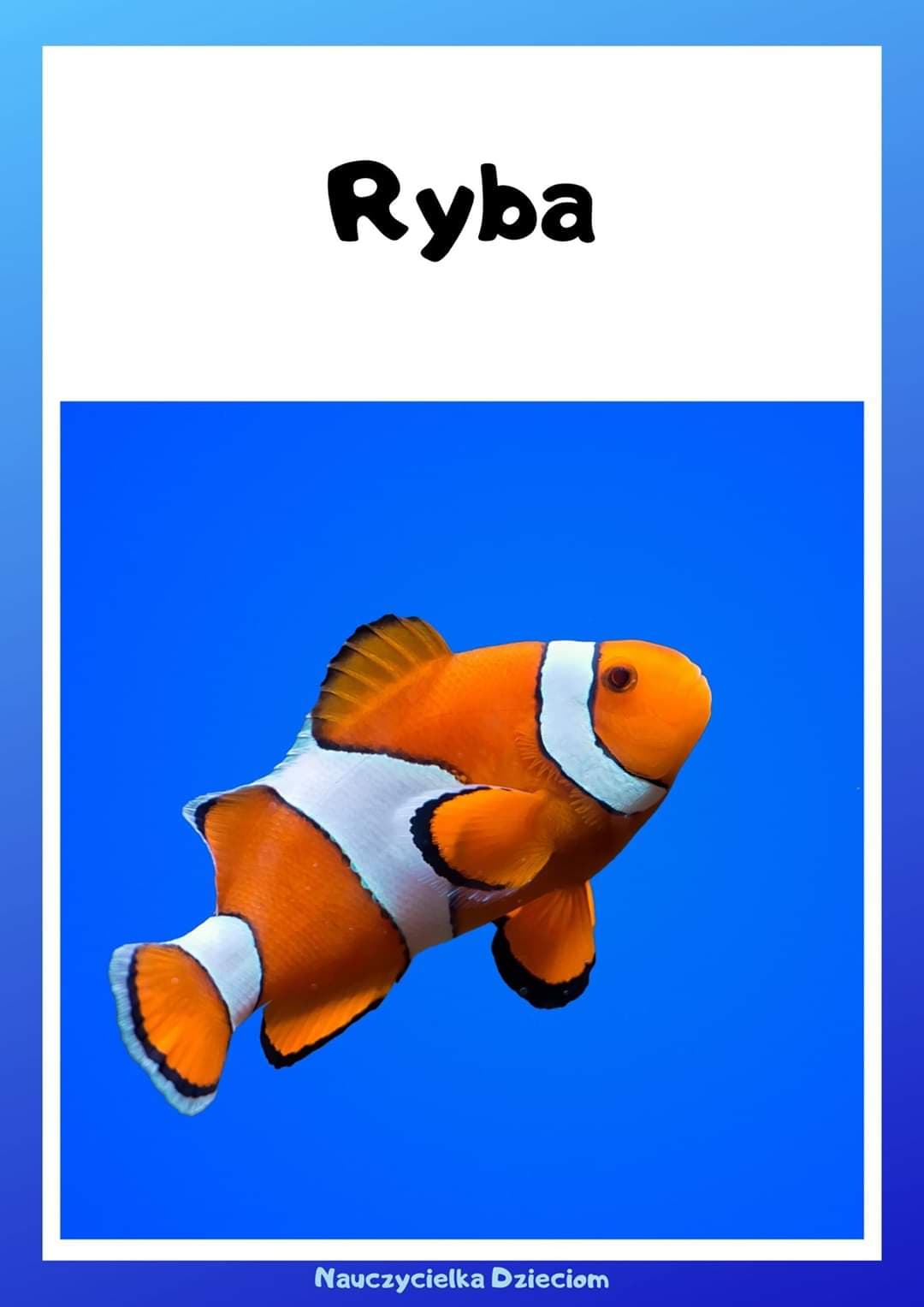 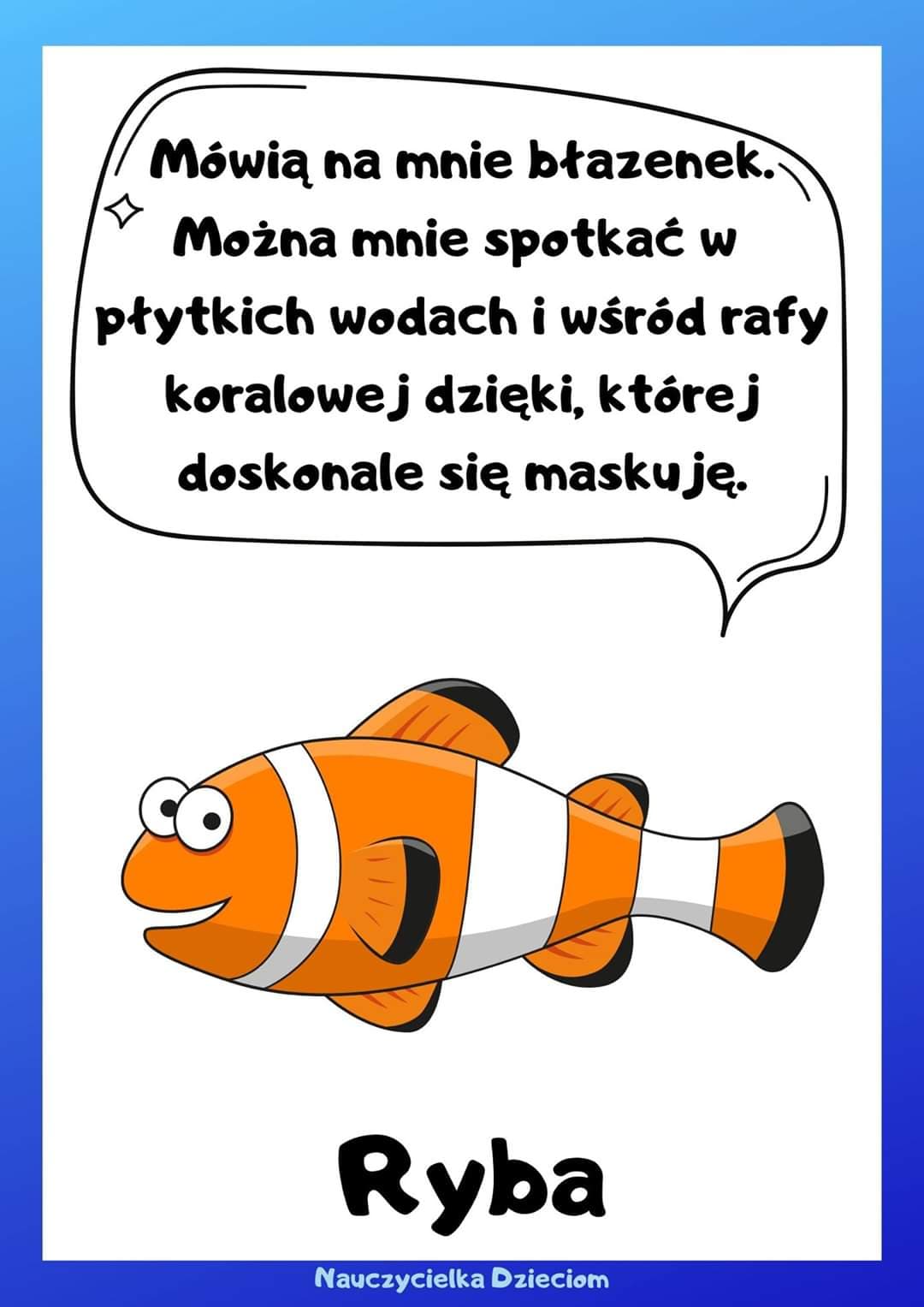 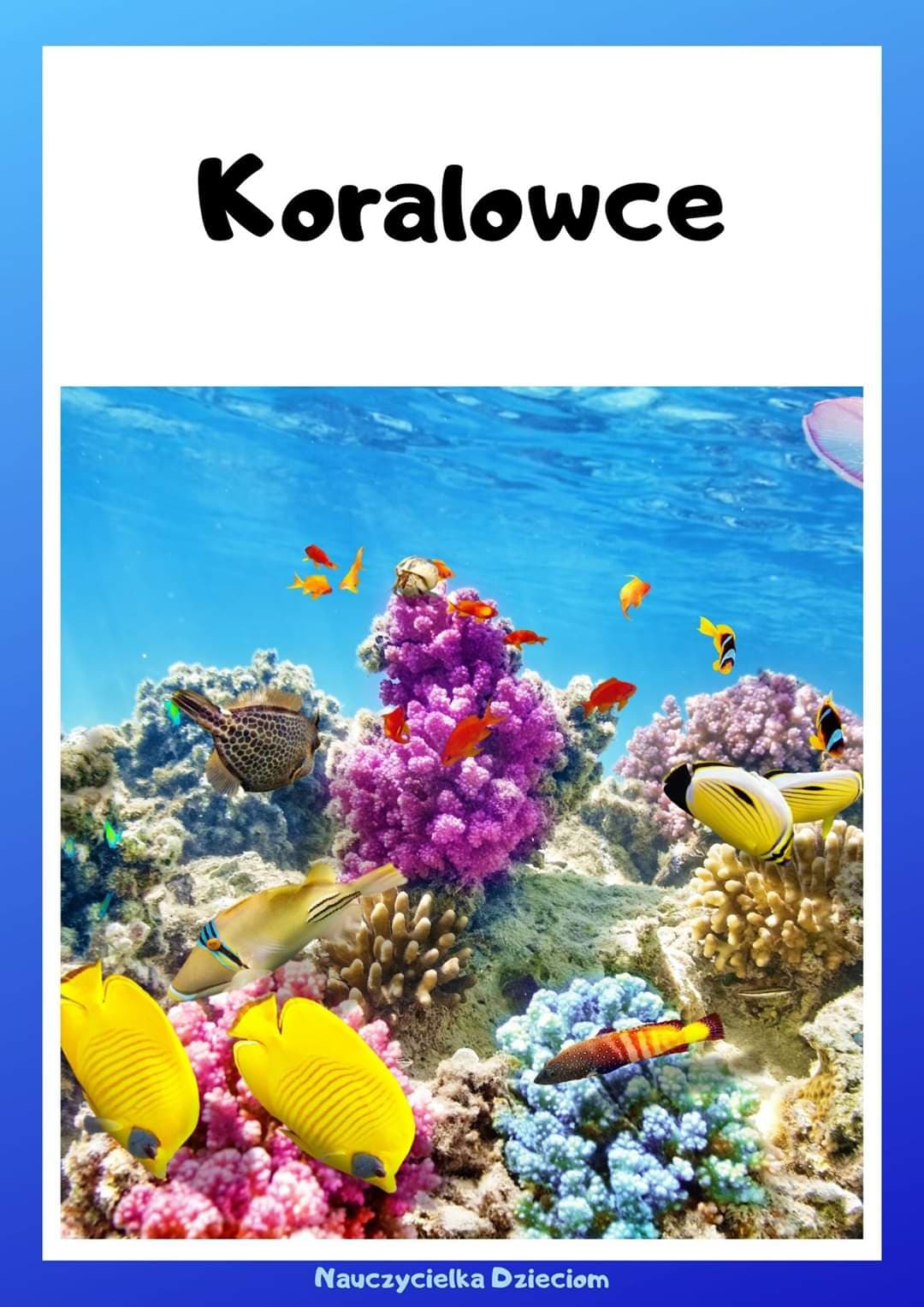 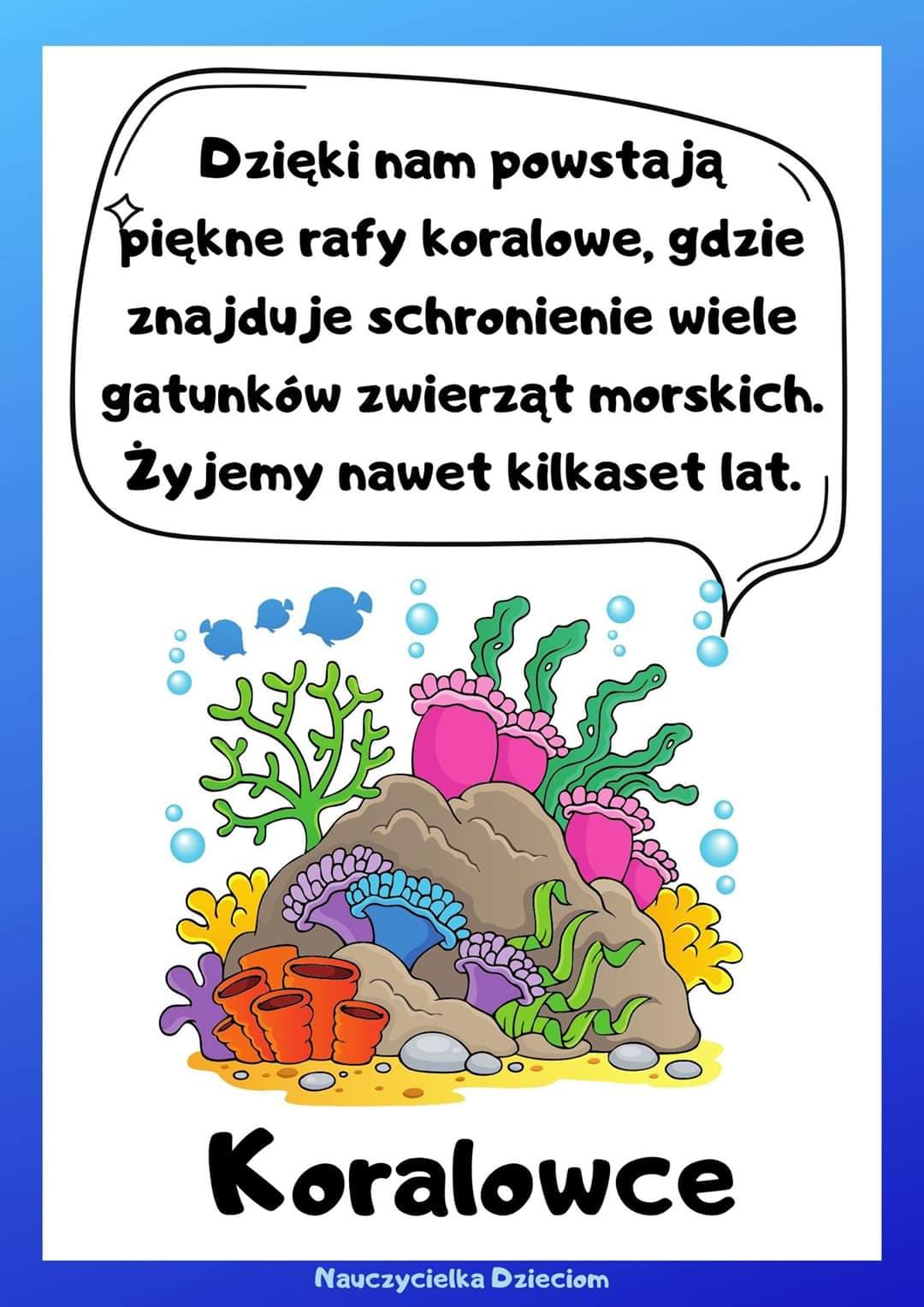 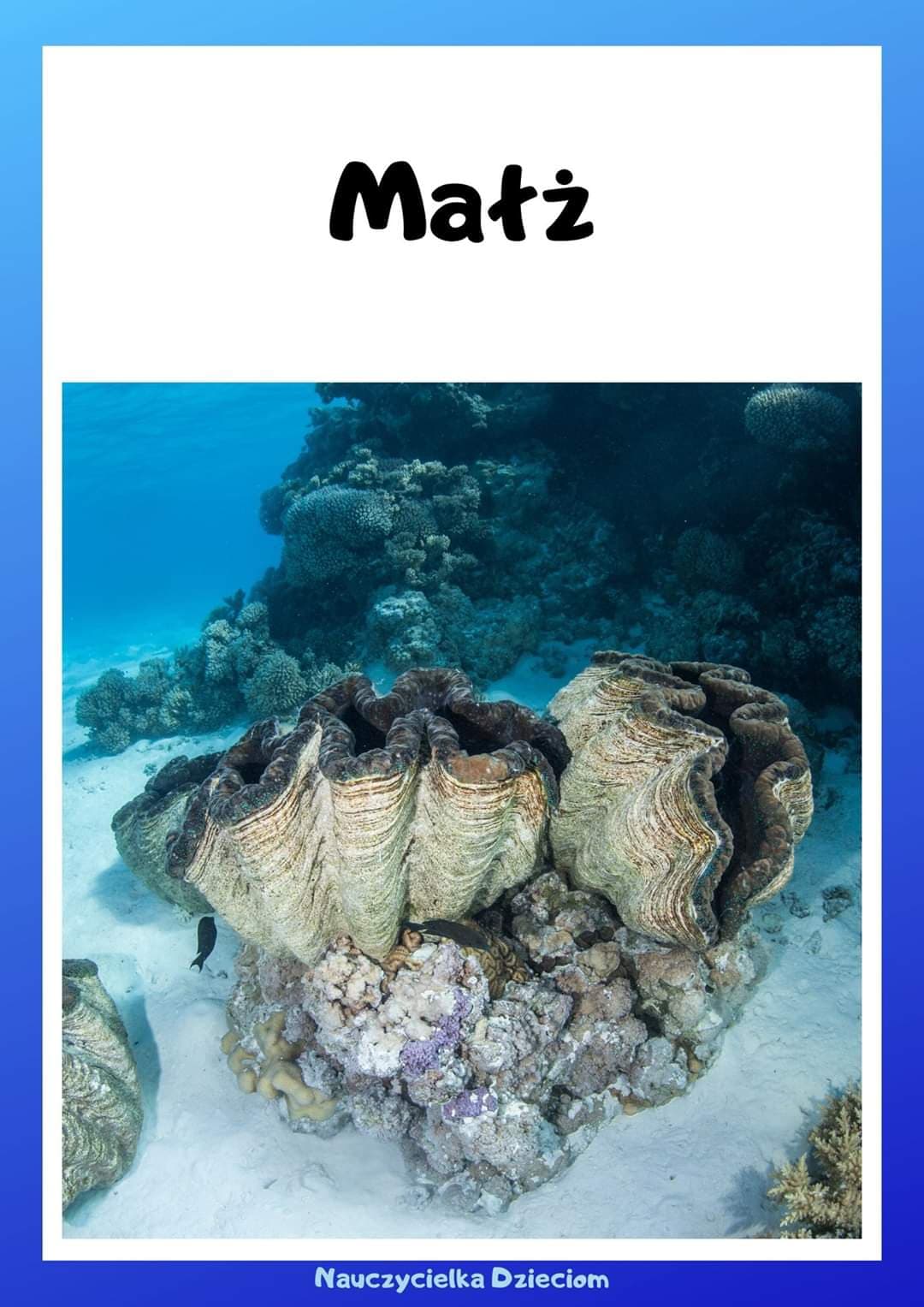 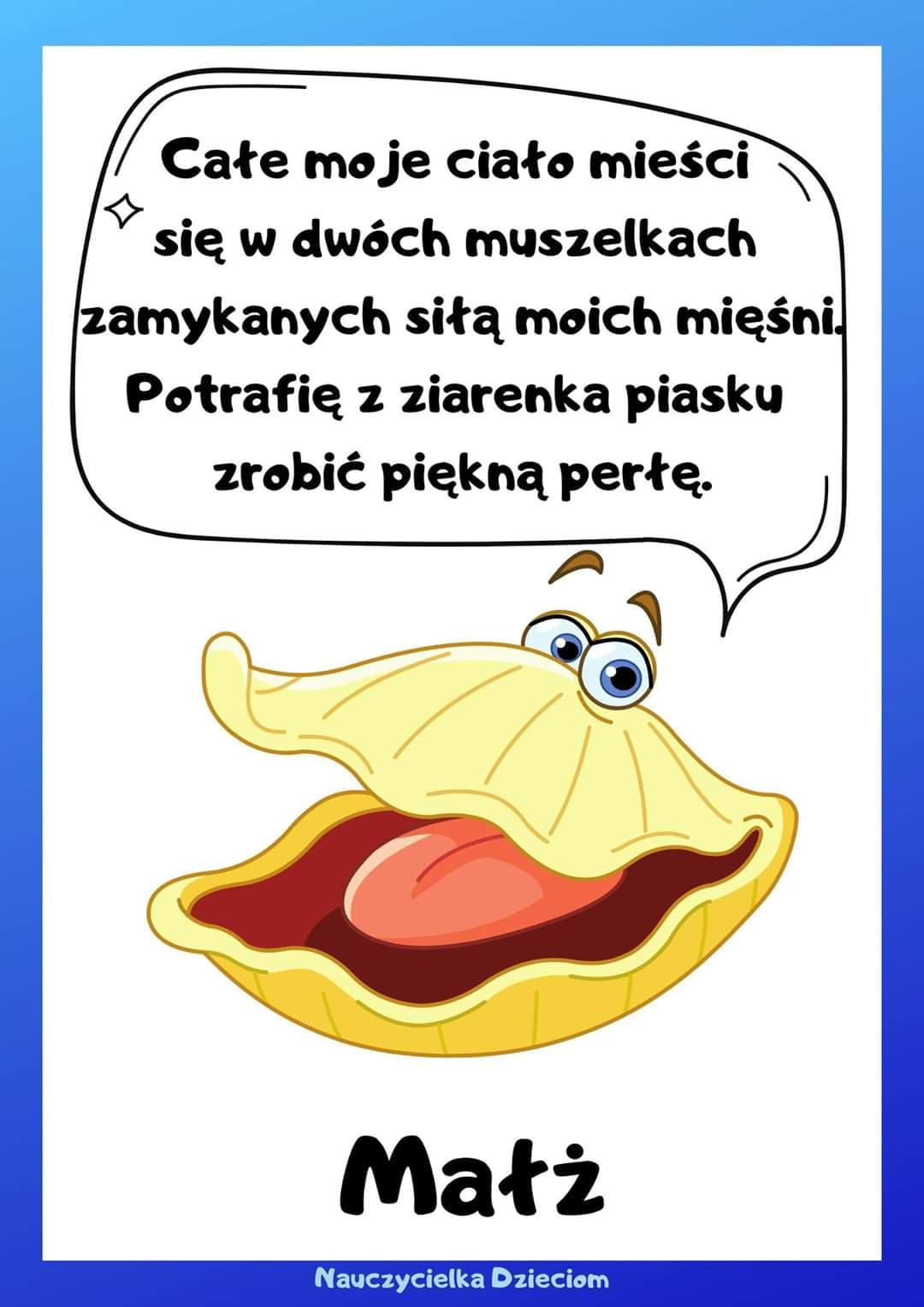 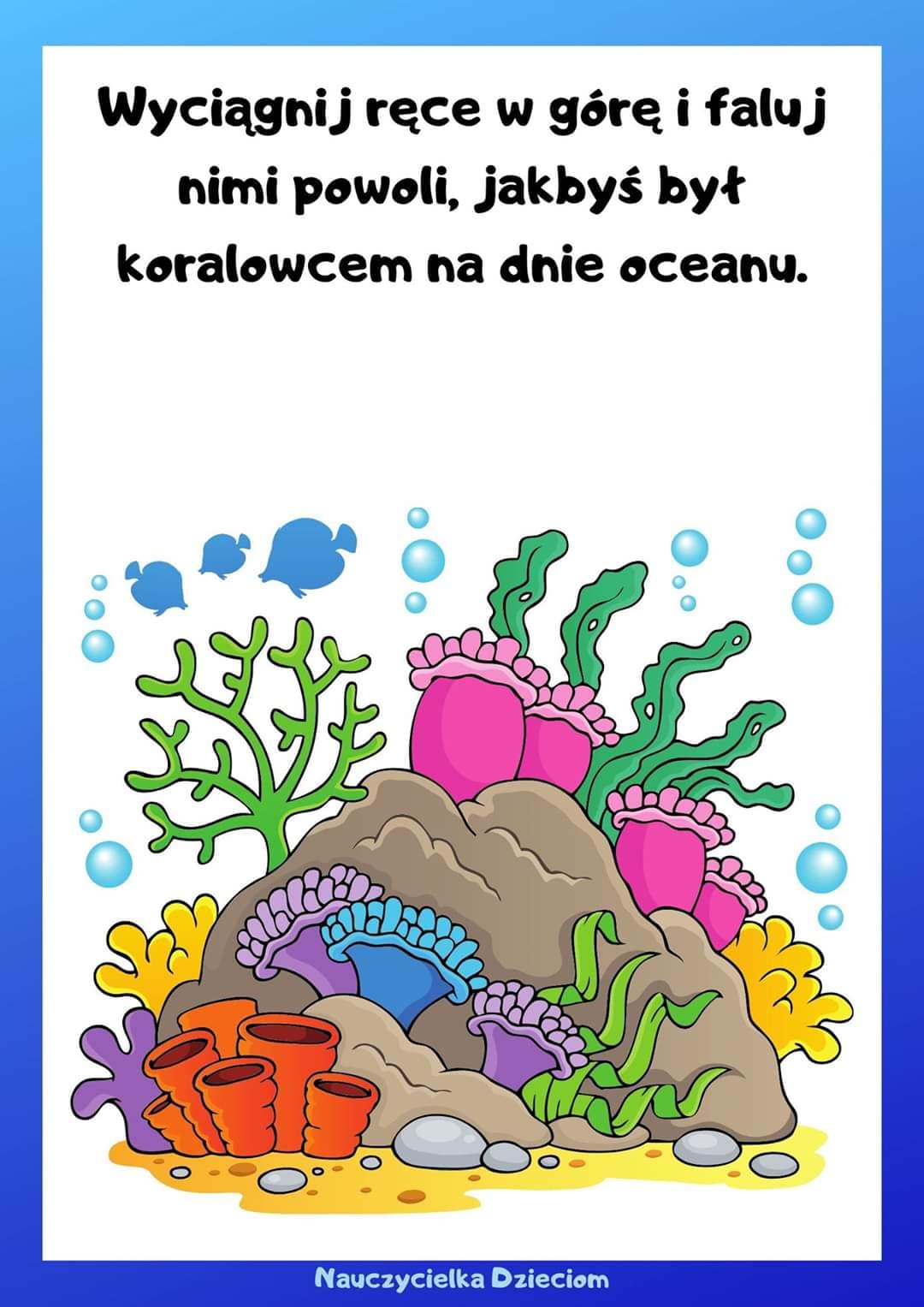 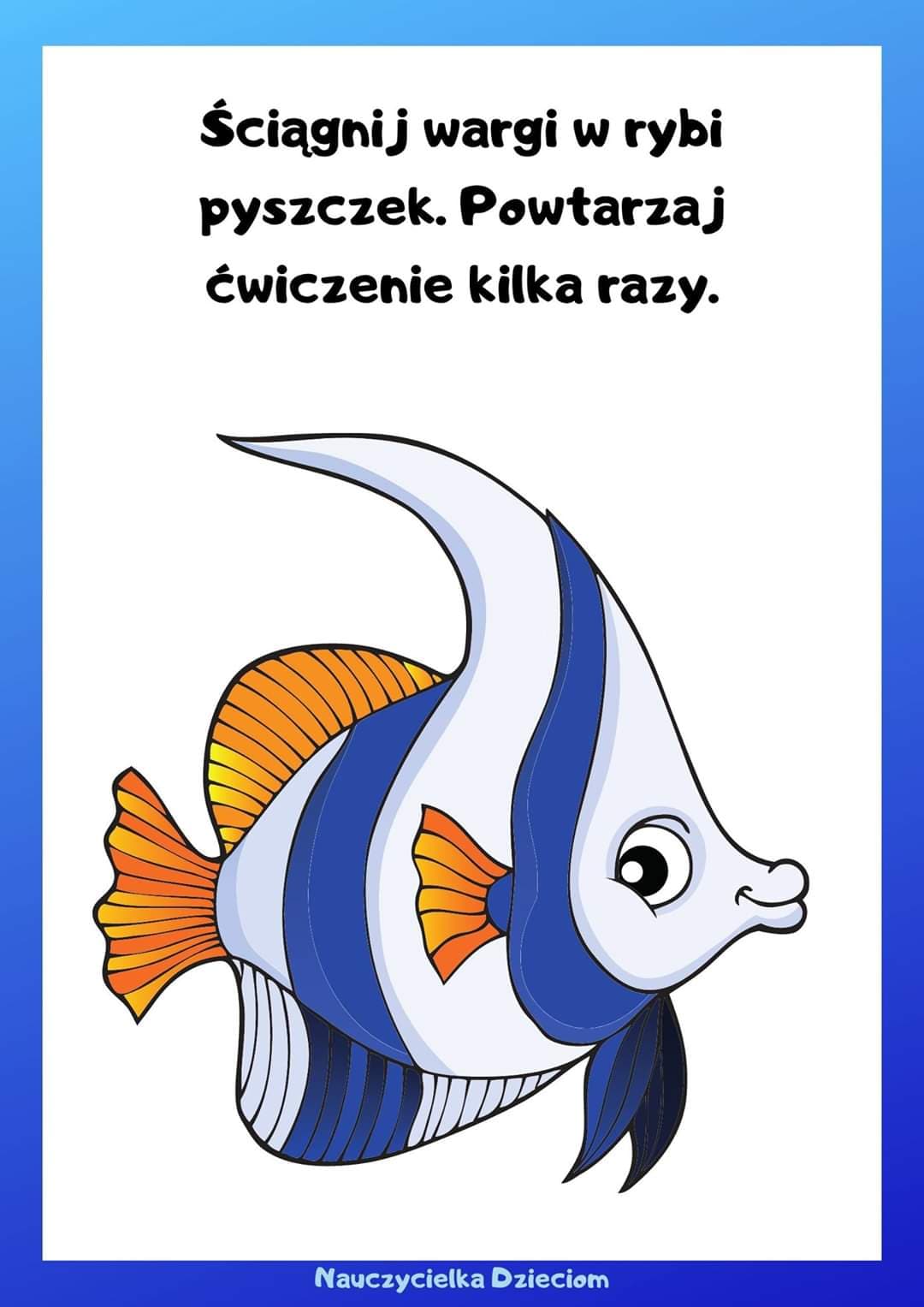 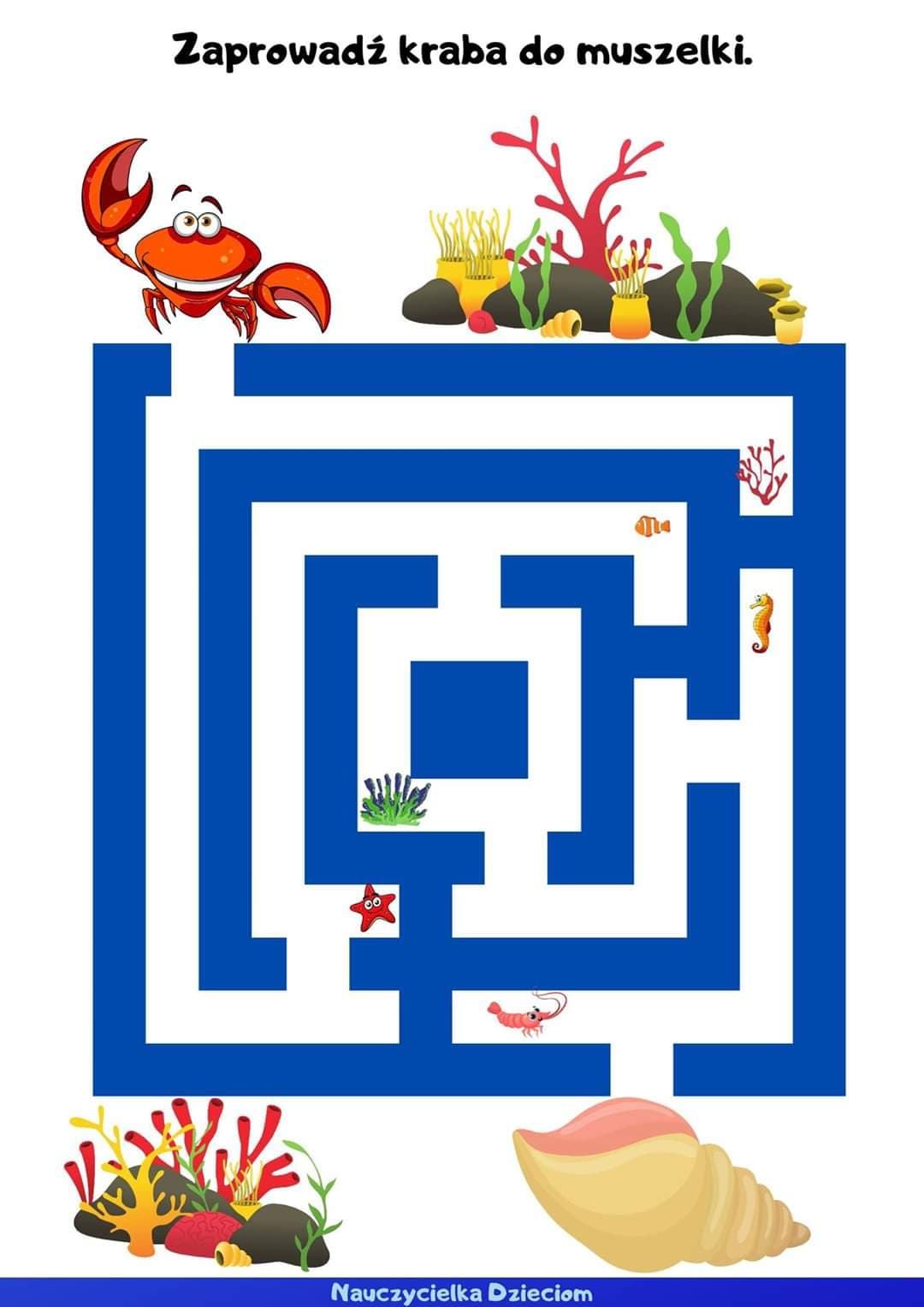 